Supplementary Material: Frailty among older adults and its distribution in EnglandAppendix 1: Frailty index determinants1a Local authority district level variables1b Individual level predictors of frailty indexAppendix 2: Urban and Coastal designation of each local authority district.  Urban designation is based on the Office of National Statistic’s 2011 rural-urban classification (1). Local authorities whose borders include foreshore (except within estuaries) are categorised as coastal.Appendix 2: Variables included in the frailty index from the English Longitudinal Survey of Ageing (ELSA) (2). All binary variables are recoded, using the convention that ‘0’ indicates absence and ‘1’ presence of a deficit. Deficit points are summed for each individual, and divided by the total number of deficits, to produce a frailty index with a range from 0 to 1. Appendix 3: Pre-frailty results and discussionPrevalence of pre-frailty among people age 50+ was 9.9% [95% CI 9.1-10.6]. Estimates were higher for women (pre-frailty: 11.0 [9.9-12.0]%) than men (pre-frailty: 8.7 [7.6-9.7]%). Appendix Table 3a indicates how sex-specific estimates of pre-frailty and frailty varies with age. Like frailty, the prevalence of pre-frailty increases steeply with advancing age. However, the expected prevalence of pre-frailty peaks in the 85-89 year old age group. The lower value for people aged 90+ may be explained by the increased prevalence of the frailty among people aged 90+; as the proportion of people who are frail increases, the proportion of people who are robust and pre-frail must eventually start decreasing.Among local authorities, the lowest pre-frailty prevalence of people aged 50 and over is 6.3 [5.8-6.8]%, and the highest is 16.6 [15.5-17.8]%, a factor of 2.7 [2.4-2.9] difference. These small-areas estimates of pre-frailty prevalence could be used to target interventions aimed at delaying the onset of frailty. This may be especially useful in areas which already have large pre-frail populations, as increases in the size of the frail population may see increased demand on health and care services.Appendix 4: Detailed methodsArea measuresThe small area estimation methodology requires covariate data to be available on a geography compatible with LADs. Population data were obtained from the forecast populations, which are rounded to the nearest 100, leading to population estimates of zero for some age bands in two small local authority districts (Isles of Scilly and City of London). Consequently 2018 mid-year population estimates (3) (which are estimated to the nearest integer) were substituted for these locations. Local authority district boundaries have changed since the 2019 IMD data and ONS population forecasts were produced. We have accounted for changes up to January 2021. The affected LADs include Somerset and Taunton (4), East Suffolk (5), West Suffolk (6), and Bournemouth, Christchurch and Poole and Dorset (7). These changes all involve the merging of local authority districts to produce larger ones. We summed the precursor local authority district population forecasts to estimate the successor authorities’ populations. IMD deprivation scores were estimated by a population-weighted average of the precursor authorities’ scores.Statistical analysisSmall area estimation is a statistical method for generating estimates in small geographical areas that would otherwise not have enough representative samples to derive precise direct estimates. This approach was used to create area estimates for the 314 lower-tier LADs (as of January 2021) in England. Our outcome measure for analysis is the prevalence estimate for pre-frailty and frailty. The small area estimation approach obtained the small area statistics by modelling the individual-level outcome measures from the model of ELSA wave 8 individual-level data, against a set of external area-level covariates and applying these to the population data as described below. The analysis was conducted in several steps. First, the frailty index was generated and extracted from ELSA wave 8 for respondents aged 50+ years, along with their age, sex and deprivation level (measured by IMD average score quintile). Next, a generalised ordered logistic regression was used to investigate the association between pre-frailty, frailty and age, sex and deprivation in each study. Inverse probability weighting was used to account for non-response (17.6% in ELSA wave 8 (8)). A possible interaction effect between frailty, age and sex was investigated and found not to be significant.  Finally, the predicted estimates of age, sex and deprivation prevalence of pre-frailty and frailty from the model were combined with the population data of each LAD. Population forecasts for 2020 for each LAD in England, split into sex, and five-year age bands were obtained from the Office for National Statistics with each LAD matched by its deprivation score to the appropriate predicted prevalence.Appendix 8: Prevalence of pre-frailty and frailty in over 50 population of each local authority district in England. Results presented as percent and 95% confidence intervalAppendix references 1.	Bibby P, Brindley P. 2011 Rural-Urban Classification of Local Authority Districts and Similar Geographic Units in England: A User Guide 2017 [Available from: https://www.gov.uk/government/statistics/2011-rural-urban-classification-of-local-authority-and-other-higher-level-geographies-for-statistical-purposes.2.	Nazroo J, Marmot M, Oldfield Z, Steptoe A, Banks J, Blake M. English Longitudinal Study of Ageing: Waves 0-9, 1998-2019. [data collection]. In: Service UD, editor. 32 ed2020. 2020.3.	Nash A. Subnational population projections for England: 2016-based. UK: Office for National Statistics; 2018.4.	UK Government. The Somerset West and Taunton (Local Government Changes) Order 2018 No. 649. 2018.5.	UK Government. The East Suffolk (Local Government Changes) Order 2018 No. 640. 2018.6.	UK Government. The West Suffolk (Local Government Changes) Order 2018 No. 639. 2018.7.	UK Government. The Local Government (Structural and Boundary Changes) (Supplementary Provision and Miscellaneous Amendments) Order 2019. 2019.8.	Banks J, Batty GD, Nazroo J, Steptoe A. The Dynamics of Ageing: Evidence from the English Longitudinal Study of Ageing 2002–16 (Wave 8). 2018.VariableDefinitionSourceYearAgeMid-year age of populationPopulation projections for local authorities2020SexPopulation projections for local authorities2020Deprivation IndexEnglish Index of Multiple Deprivation (IMD). Deprivation in quintilesIndex of Multiple Deprivation in quintile2019VariableDefinitionCodeTypeAgeThe age of the respondent in the year of the survey50-54, 55-59, 60-64, 65-69, 70-74, 75-79, 80-84, 85-89, 90+CategoricalSexThe sex of the respondent1=male2=femaleNominal/binaryDeprivation IndexEnglish Indices of Multiple Deprivation (IMD) 2015. Deprivation in quintiles. 1-5CategoricalLAD18CDLocal authority districtUrban and rural classificationCoastal and inland classificationE07000223AdurURBANCOASTALE07000026AllerdaleRURALCOASTALE07000032Amber ValleyURBANINLANDE07000224ArunURBANCOASTALE07000170AshfieldURBANINLANDE07000105AshfordURBANINLANDE07000200BaberghRURALINLANDE09000002Barking and DagenhamURBANINLANDE09000003BarnetURBANINLANDE08000016BarnsleyURBANINLANDE07000027Barrow-in-FurnessURBANCOASTALE07000066BasildonURBANINLANDE07000084Basingstoke and DeaneURBANINLANDE07000171BassetlawRURALINLANDE06000022Bath and North East SomersetURBANINLANDE06000055BedfordURBANINLANDE09000004BexleyURBANINLANDE08000025BirminghamURBANINLANDE07000129BlabyURBANINLANDE06000008Blackburn with DarwenURBANINLANDE06000009BlackpoolURBANCOASTALE07000033BolsoverURBANINLANDE08000001BoltonURBANINLANDE07000136BostonURBANCOASTALE06000058Bournemouth, Christchurch and PooleURBANCOASTALE06000036Bracknell ForestURBANINLANDE08000032BradfordURBANINLANDE07000067BraintreeRURALINLANDE07000143BrecklandRURALINLANDE09000005BrentURBANINLANDE07000068BrentwoodURBANINLANDE06000043Brighton and HoveURBANCOASTALE06000023Bristol, City ofURBANINLANDE07000144BroadlandURBANINLANDE09000006BromleyURBANINLANDE07000234BromsgroveURBANINLANDE07000095BroxbourneURBANINLANDE07000172BroxtoweURBANINLANDE10000002BuckinghamshireURBANINLANDE07000117BurnleyURBANINLANDE08000002BuryURBANINLANDE08000033CalderdaleURBANINLANDE07000008CambridgeURBANINLANDE09000007CamdenURBANINLANDE07000192Cannock ChaseURBANINLANDE07000106CanterburyURBANCOASTALE07000028CarlisleURBANINLANDE07000069Castle PointURBANCOASTALE06000056Central BedfordshireRURALINLANDE07000130CharnwoodURBANINLANDE07000070ChelmsfordURBANINLANDE07000078CheltenhamURBANINLANDE07000177CherwellURBANINLANDE06000049Cheshire EastURBANINLANDE06000050Cheshire West and ChesterURBANINLANDE07000034ChesterfieldURBANINLANDE07000225ChichesterRURALCOASTALE07000118ChorleyURBANINLANDE09000001City of LondonURBANINLANDE07000071ColchesterURBANCOASTALE07000029CopelandRURALCOASTALE07000150CorbyURBANINLANDE06000052CornwallRURALCOASTALE07000079CotswoldRURALINLANDE06000047County DurhamRURALCOASTALE08000026CoventryURBANINLANDE07000163CravenRURALINLANDE07000226CrawleyURBANINLANDE09000008CroydonURBANINLANDE07000096DacorumURBANINLANDE06000005DarlingtonURBANINLANDE07000107DartfordURBANINLANDE07000151DaventryRURALINLANDE06000015DerbyURBANINLANDE07000035Derbyshire DalesRURALINLANDE08000017DoncasterURBANINLANDE06000059DorsetRURALCOASTALE07000108DoverURBANCOASTALE08000027DudleyURBANINLANDE09000009EalingURBANINLANDE07000009East CambridgeshireRURALINLANDE07000040East DevonRURALCOASTALE07000085East HampshireRURALINLANDE07000242East HertfordshireURBANINLANDE07000137East LindseyRURALCOASTALE07000152East NorthamptonshireRURALINLANDE06000011East Riding of YorkshireRURALCOASTALE07000193East StaffordshireURBANINLANDE07000244East SuffolkRURALCOASTALE07000061EastbourneURBANCOASTALE07000086EastleighURBANINLANDE07000030EdenRURALINLANDE07000207ElmbridgeURBANINLANDE09000010EnfieldURBANINLANDE07000072Epping ForestURBANINLANDE07000208Epsom and EwellURBANINLANDE07000036ErewashURBANINLANDE07000041ExeterURBANINLANDE07000087FarehamURBANCOASTALE07000010FenlandRURALINLANDE07000080Forest of DeanRURALINLANDE07000119FyldeURBANCOASTALE08000037GatesheadURBANINLANDE07000173GedlingURBANINLANDE07000081GloucesterURBANINLANDE07000088GosportURBANCOASTALE07000109GraveshamURBANINLANDE07000145Great YarmouthURBANCOASTALE09000011GreenwichURBANINLANDE07000209GuildfordURBANINLANDE09000012HackneyURBANINLANDE06000006HaltonURBANINLANDE07000164HambletonRURALINLANDE09000013Hammersmith and FulhamURBANINLANDE07000131HarboroughRURALINLANDE09000014HaringeyURBANINLANDE07000073HarlowURBANINLANDE07000165HarrogateURBANINLANDE09000015HarrowURBANINLANDE07000089HartURBANINLANDE06000001HartlepoolURBANCOASTALE07000062HastingsURBANCOASTALE07000090HavantURBANCOASTALE09000016HaveringURBANINLANDE06000019Herefordshire, County ofRURALINLANDE07000098HertsmereURBANINLANDE07000037High PeakRURALINLANDE09000017HillingdonURBANINLANDE07000132Hinckley and BosworthRURALINLANDE07000227HorshamRURALINLANDE09000018HounslowURBANINLANDE07000011HuntingdonshireRURALINLANDE07000120HyndburnURBANINLANDE07000202IpswichURBANINLANDE06000046Isle of WightRURALCOASTALE06000053Isles of ScillyRURALCOASTALE09000019IslingtonURBANINLANDE09000020Kensington and ChelseaURBANINLANDE07000153KetteringURBANINLANDE07000146King's Lynn and West NorfolkRURALCOASTALE06000010Kingston upon Hull, City ofURBANINLANDE09000021Kingston upon ThamesURBANINLANDE08000034KirkleesURBANINLANDE08000011KnowsleyURBANINLANDE09000022LambethURBANINLANDE07000121LancasterURBANCOASTALE08000035LeedsURBANINLANDE06000016LeicesterURBANINLANDE07000063LewesURBANCOASTALE09000023LewishamURBANINLANDE07000194LichfieldURBANINLANDE07000138LincolnURBANINLANDE08000012LiverpoolURBANINLANDE06000032LutonURBANINLANDE07000110MaidstoneURBANINLANDE07000074MaldonRURALCOASTALE07000235Malvern HillsRURALINLANDE08000003ManchesterURBANINLANDE07000174MansfieldURBANINLANDE06000035MedwayURBANINLANDE07000133MeltonRURALINLANDE07000187MendipRURALINLANDE09000024MertonURBANINLANDE07000042Mid DevonRURALINLANDE07000203Mid SuffolkRURALINLANDE07000228Mid SussexURBANINLANDE06000002MiddlesbroughURBANINLANDE06000042Milton KeynesURBANINLANDE07000210Mole ValleyURBANINLANDE07000091New ForestURBANCOASTALE07000175Newark and SherwoodRURALINLANDE08000021Newcastle upon TyneURBANINLANDE07000195Newcastle-under-LymeURBANINLANDE09000025NewhamURBANINLANDE07000043North DevonRURALCOASTALE07000038North East DerbyshireURBANINLANDE06000012North East LincolnshireURBANINLANDE07000099North HertfordshireURBANINLANDE07000139North KestevenRURALINLANDE06000013North LincolnshireURBANINLANDE07000147North NorfolkRURALCOASTALE06000024North SomersetURBANCOASTALE08000022North TynesideURBANCOASTALE07000218North WarwickshireRURALINLANDE07000134North West LeicestershireRURALINLANDE07000154NorthamptonURBANINLANDE06000057NorthumberlandRURALCOASTALE07000148NorwichURBANINLANDE06000018NottinghamURBANINLANDE07000219Nuneaton and BedworthURBANINLANDE07000135Oadby and WigstonURBANINLANDE08000004OldhamURBANINLANDE07000178OxfordURBANINLANDE07000122PendleURBANINLANDE06000031PeterboroughURBANINLANDE06000026PlymouthURBANCOASTALE06000044PortsmouthURBANCOASTALE07000123PrestonURBANINLANDE06000038ReadingURBANINLANDE09000026RedbridgeURBANINLANDE06000003Redcar and ClevelandURBANCOASTALE07000236RedditchURBANINLANDE07000211Reigate and BansteadURBANINLANDE07000124Ribble ValleyRURALINLANDE09000027Richmond upon ThamesURBANINLANDE07000166RichmondshireRURALINLANDE08000005RochdaleURBANINLANDE07000075RochfordURBANCOASTALE07000125RossendaleURBANINLANDE07000064RotherRURALCOASTALE08000018RotherhamURBANINLANDE07000220RugbyURBANINLANDE07000212RunnymedeURBANINLANDE07000176RushcliffeRURALINLANDE07000092RushmoorURBANINLANDE06000017RutlandRURALINLANDE07000167RyedaleRURALINLANDE08000006SalfordURBANINLANDE08000028SandwellURBANINLANDE07000168ScarboroughURBANCOASTALE07000188SedgemoorRURALCOASTALE08000014SeftonURBANCOASTALE07000169SelbyRURALINLANDE07000111SevenoaksRURALINLANDE08000019SheffieldURBANINLANDE07000112ShepwayURBANCOASTALE06000051ShropshireRURALINLANDE06000039SloughURBANINLANDE08000029SolihullURBANINLANDE07000246Somerset West and TauntonRURALCOASTALE07000012South CambridgeshireRURALINLANDE07000039South DerbyshireURBANINLANDE06000025South GloucestershireURBANINLANDE07000044South HamsRURALCOASTALE07000140South HollandRURALCOASTALE07000141South KestevenRURALINLANDE07000031South LakelandRURALCOASTALE07000149South NorfolkRURALINLANDE07000155South NorthamptonshireRURALINLANDE07000179South OxfordshireRURALINLANDE07000126South RibbleURBANINLANDE07000189South SomersetRURALINLANDE07000196South StaffordshireURBANINLANDE08000023South TynesideURBANCOASTALE06000045SouthamptonURBANINLANDE06000033Southend-on-SeaURBANCOASTALE09000028SouthwarkURBANINLANDE07000213SpelthorneURBANINLANDE07000240St AlbansURBANINLANDE08000013St. HelensURBANINLANDE07000197StaffordURBANINLANDE07000198Staffordshire MoorlandsRURALINLANDE07000243StevenageURBANINLANDE08000007StockportURBANINLANDE06000004Stockton-on-TeesURBANINLANDE06000021Stoke-on-TrentURBANINLANDE07000221Stratford-on-AvonRURALINLANDE07000082StroudURBANINLANDE08000024SunderlandURBANCOASTALE07000214Surrey HeathURBANINLANDE09000029SuttonURBANINLANDE07000113SwaleRURALCOASTALE06000030SwindonURBANINLANDE08000008TamesideURBANINLANDE07000199TamworthURBANINLANDE07000215TandridgeURBANINLANDE07000045TeignbridgeRURALCOASTALE06000020Telford and WrekinURBANINLANDE07000076TendringRURALCOASTALE07000093Test ValleyURBANINLANDE07000083TewkesburyRURALINLANDE07000114ThanetURBANCOASTALE07000102Three RiversURBANINLANDE06000034ThurrockURBANINLANDE07000115Tonbridge and MallingURBANINLANDE06000027TorbayURBANCOASTALE07000046TorridgeRURALCOASTALE09000030Tower HamletsURBANINLANDE08000009TraffordURBANINLANDE07000116Tunbridge WellsURBANINLANDE07000077UttlesfordRURALINLANDE07000180Vale of White HorseRURALINLANDE08000036WakefieldURBANINLANDE08000030WalsallURBANINLANDE09000031Waltham ForestURBANINLANDE09000032WandsworthURBANINLANDE06000007WarringtonURBANINLANDE07000222WarwickURBANINLANDE07000103WatfordURBANINLANDE07000216WaverleyRURALINLANDE07000065WealdenRURALCOASTALE07000156WellingboroughURBANINLANDE07000241Welwyn HatfieldURBANINLANDE06000037West BerkshireURBANINLANDE07000047West DevonRURALINLANDE07000127West LancashireURBANINLANDE07000142West LindseyRURALINLANDE07000181West OxfordshireRURALINLANDE07000245West SuffolkRURALINLANDE09000033WestminsterURBANINLANDE08000010WiganURBANINLANDE06000054WiltshireRURALINLANDE07000094WinchesterRURALINLANDE06000040Windsor and MaidenheadURBANINLANDE08000015WirralURBANCOASTALE07000217WokingURBANINLANDE06000041WokinghamURBANINLANDE08000031WolverhamptonURBANINLANDE07000237WorcesterURBANINLANDE07000229WorthingURBANCOASTALE07000238WychavonRURALINLANDE07000128WyreRURALCOASTALE07000239Wyre ForestURBANINLANDE06000014YorkURBANINLANDNoVariable Mobility1Difficulty walking 100 yards2Difficulty sitting for 2 hours3Difficulty getting up from chair after sitting long periods4Difficulty climbing several flights stairs without resting5Difficulty climbing one flight stairs without resting6Difficulty stooping, kneeling, or crouching7Difficulty reaching or extending arms above shoulder level8Difficulty pulling or pushing large objects9Difficulty lifting or carrying weights over 10 pounds10Difficulty picking up 5p coin from the tableActivities Daily Living (ADL)Activities Daily Living (ADL)11Difficulty dressing, including putting on shoes and socks12Difficulty walking across the room13Difficulty bathing or showering14Difficulty eating, such as cutting up food15Difficulty getting in and out of bed16Difficulty using the toilet, including getting up or downInstrumental Activities Daily Living (IADL)Instrumental Activities Daily Living (IADL)17Difficulty using map to figure out how to get around strange18Difficulty preparing a hot meal19Difficulty shopping for groceries20Difficulty making telephone calls21Difficulty taking medications22Difficulty managing money, such as paying bills and keeping tracks of expenses23Difficulty doing work around the house or gardenSelf-reported general health Self-reported general health 24Self-reported general health Ever diagnosed by health professionalsEver diagnosed by health professionals25Hypertension26Angina27Heart attack28Congestive heart failure29Abnormal heart rhythm30Diabetes/high blood sugar31Stroke32Lung diseases33Asthma34Arthritis35Osteoporosis36Cancer37Parkinson diseases38Psychiatric conditions39Alzheimer diseases40DementiaSubjective sensory functionSubjective sensory function41Poor or fair self-reported eyesight42Poor or fair self-reported hearingFalls and other health issuesFalls and other health issues43Fallen down44Fractured hip45Had joint replacementCognitive functionCognitive function46Cannot answer correct day of month 47Cannot answer correct month48Cannot answer correct year49Cannot answer correct day50Immediate recall51Delayed recallAppendix 3a: Estimated pre-frailty prevalence in 2020 by sex and age using ordered logistic regression model calculated from ELSA wave 8 data. 95% confidence intervals (CI) given.Appendix 3a: Estimated pre-frailty prevalence in 2020 by sex and age using ordered logistic regression model calculated from ELSA wave 8 data. 95% confidence intervals (CI) given.Appendix 3a: Estimated pre-frailty prevalence in 2020 by sex and age using ordered logistic regression model calculated from ELSA wave 8 data. 95% confidence intervals (CI) given.Appendix 3a: Estimated pre-frailty prevalence in 2020 by sex and age using ordered logistic regression model calculated from ELSA wave 8 data. 95% confidence intervals (CI) given.Age groupAll (%, CI)Male (%, CI)Females (%, CI)Females (%, CI)Pre-frailty50-54	4.3 	(1.7-6.9)	3.5 	(1.3-5.8)	5.0 	(1.9-8.1)	5.0 	(1.9-8.1)55-59	3.0 	(1.6-4.4)	2.4 	(1.1-3.7)	3.5 	(1.8-5.1)	3.5 	(1.8-5.1)60-64	6.7 	(5.2-8.2)	5.6 	(4.2-7.1)	7.7 	(5.9-9.5)	7.7 	(5.9-9.5)65-69	8.2 	(6.6-9.7)	6.9 	(5.3-8.5)	9.3 	(7.5-11.1)	9.3 	(7.5-11.1)70-74	12.4 	(10.5-14.3)	10.7 	(8.7-12.6)	14.0 	(11.7-16.2)	14.0 	(11.7-16.2)75-80	15.7 	(13.3-18.1)	13.7 	(11.3-16.1)	17.4 	(14.7-20.2)	17.4 	(14.7-20.2)80-84	20.7 	(17.6-23.8)	18.6 	(15.3-21.8)	22.6 	(19.1-26.1)	22.6 	(19.1-26.1)85-89	29.5 	(24.3-34.7)	27.8 	(22.3-33.4)	31.0 	(25.6-36.4)	31.0 	(25.6-36.4)90+	27.0 	(19.0-35.0)	26.9 	(18.4-35.4)	27.1 	(19.1-35.2)	27.1 	(19.1-35.2)50+	9.9 	(9.1-10.6)	8.7 	(7.6-9.7)	11.0 	(9.9-12.0)	11.0 	(9.9-12.0)Frailty50-54	2.8 	(0.8-4.7)	2.3 	(0.6-4.0)	3.2 	(1.0-5.4)	3.2 	(1.0-5.4)55-59	4.3 	(2.3-6.3)	3.6 	(2.0-5.2)	4.9 	(2.5-7.3)	4.9 	(2.5-7.3)60-64	6.8 	(5.3-8.4)	5.8 	(4.3-7.2)	7.8 	(5.9-9.7)	7.8 	(5.9-9.7)65-69	6.0 	(4.7-7.3)	5.0 	(3.7-6.3)	6.9 	(5.3-8.4)	6.9 	(5.3-8.4)70-74	7.9 	(6.3-9.5)	6.7 	(5.1-8.3)	9.0 	(7.1-11.0)	9.0 	(7.1-11.0)75-80	10.0 	(7.9-12.1)	8.5 	(6.4-10.5)	11.4 	(8.9-13.9)	11.4 	(8.9-13.9)80-84	13.9 	(11.3-16.6)	11.9 	(9.1-14.7)	15.7 	(12.7-18.8)	15.7 	(12.7-18.8)85-89	22.9 	(18.1-27.7)	20.0 	(15.0-25.0)	25.5	 (20.4-30.7)	25.5	 (20.4-30.7)90+	40.8 	(32.3-49.4)	36.9 	(28.0-45.8)	44.4 	(35.5-53.3)	44.4 	(35.5-53.3)50+	8.1 	(7.3-8.8)	6.8 	(5.9-7.8)	9.1 	(8.0-10.1)	9.1 	(8.0-10.1)Appendix 3b: Prevalence of pre-frailty and frailty among over 50s in among different local authority district area types. All local authority districts are categorised as either rural or urban, and either inland or coastal. Rural-inland shows areas that are both rural and inland; similarly for urban-inland, rural-coast and urban-coast. Boxes indicate the 25th to 75th percentiles, notches the uncertainty on the median, and whiskers the largest/smallest value no further than 1.5 times the interquartile range above/below each box. Dots indicate outliers from the whiskers. 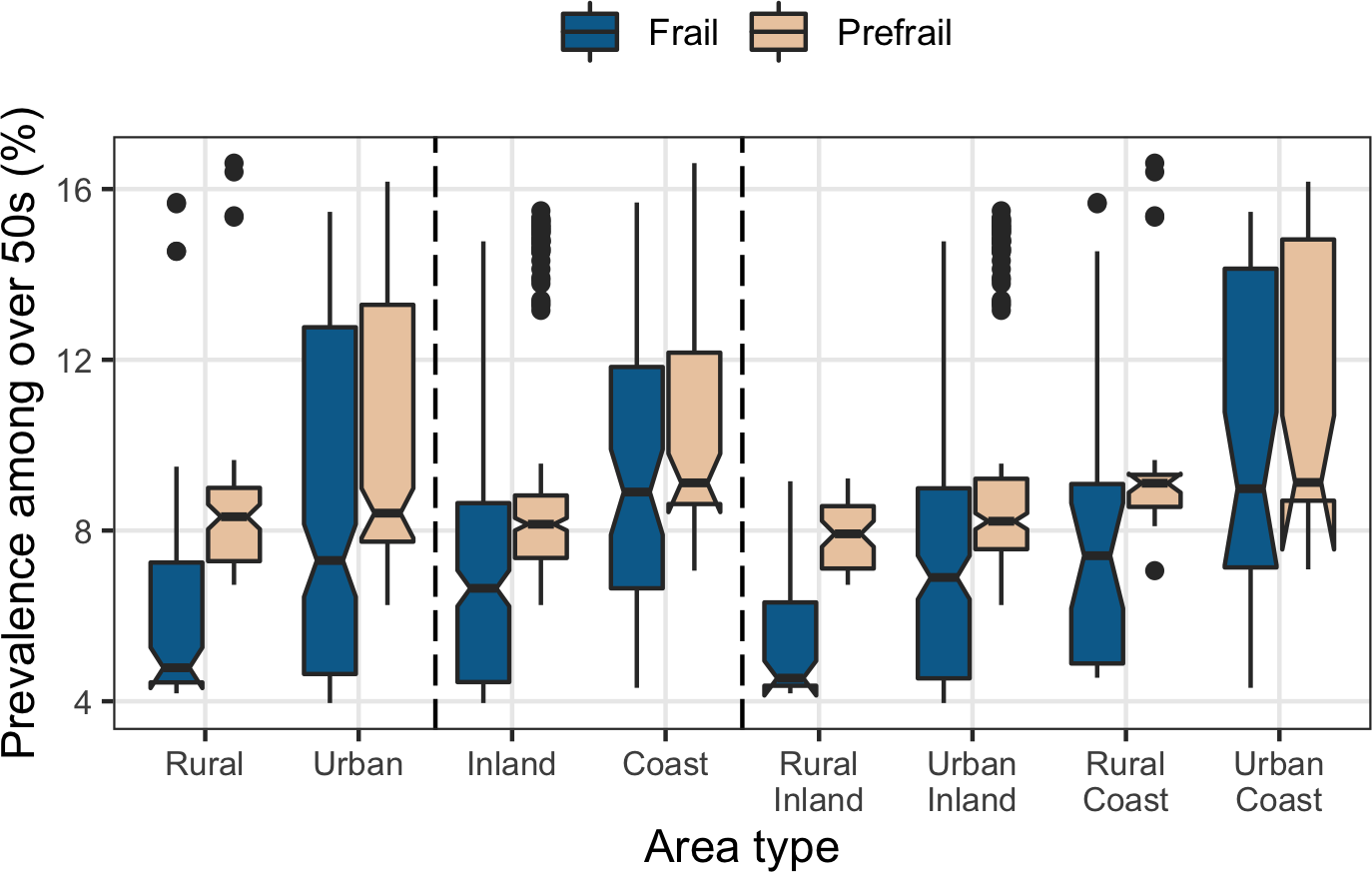 Appendix 3c: Risk ratio of being pre-frail and frail in (left) urban, relative to rural and (right) in coastal, relative to inland, local authority districts. Risk ratios are calculated using median prevalence of local authority districts in each area type. Appendix 3c: Risk ratio of being pre-frail and frail in (left) urban, relative to rural and (right) in coastal, relative to inland, local authority districts. Risk ratios are calculated using median prevalence of local authority districts in each area type. 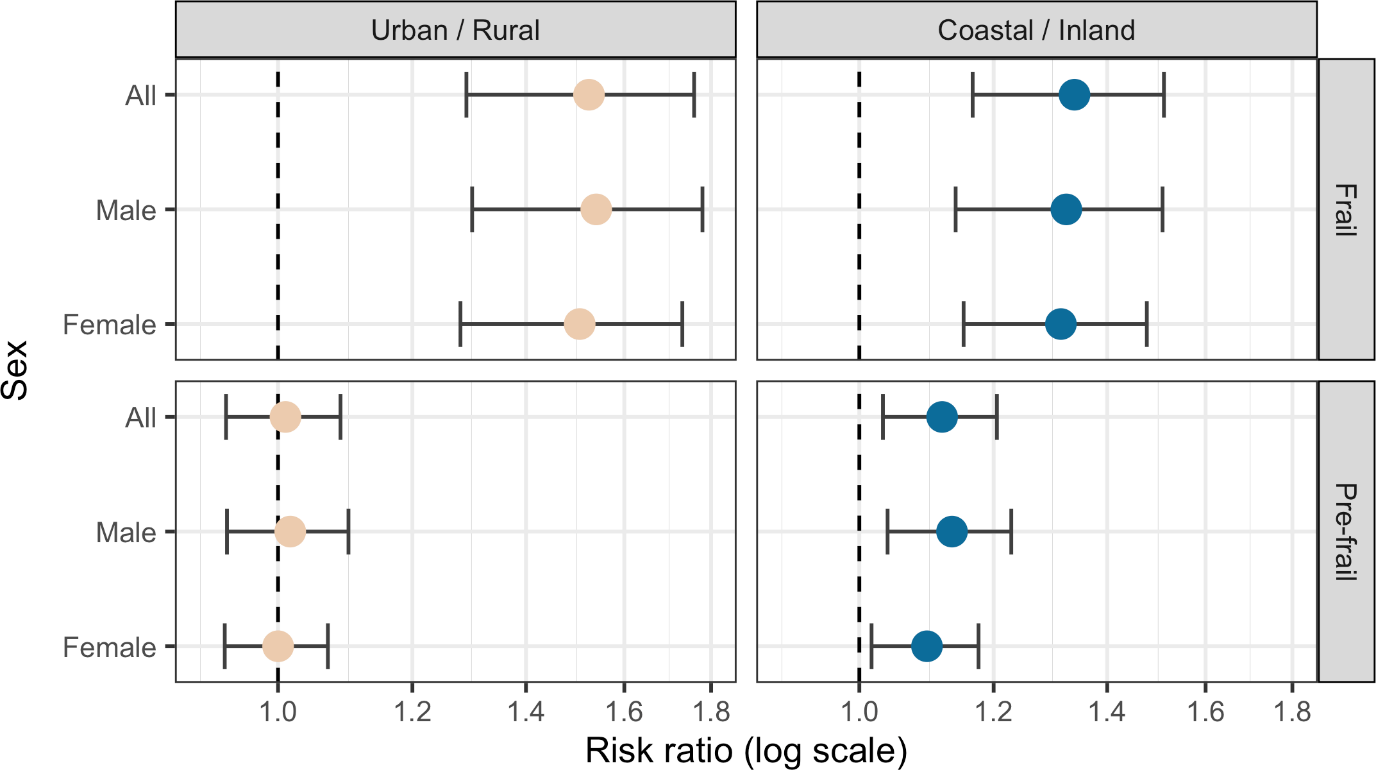 Appendix 5a: Coefficients of generalised ordered logistic regression model for pre-frailty and frailty prevalence. Coefficients values of 0 are assigned to deprivation (IMD) quintile = 5 (least deprived); age range 50-54; and male.Appendix 5a: Coefficients of generalised ordered logistic regression model for pre-frailty and frailty prevalence. Coefficients values of 0 are assigned to deprivation (IMD) quintile = 5 (least deprived); age range 50-54; and male.Appendix 5a: Coefficients of generalised ordered logistic regression model for pre-frailty and frailty prevalence. Coefficients values of 0 are assigned to deprivation (IMD) quintile = 5 (least deprived); age range 50-54; and male.Appendix 5a: Coefficients of generalised ordered logistic regression model for pre-frailty and frailty prevalence. Coefficients values of 0 are assigned to deprivation (IMD) quintile = 5 (least deprived); age range 50-54; and male.Appendix 5a: Coefficients of generalised ordered logistic regression model for pre-frailty and frailty prevalence. Coefficients values of 0 are assigned to deprivation (IMD) quintile = 5 (least deprived); age range 50-54; and male.PrefrailPrefrailFrailFrailCoef.Std. Err.Coef.Std. Err.Deprivation (IMD) quintileDeprivation (IMD) quintileDeprivation (IMD) quintileDeprivation (IMD) quintileDeprivation (IMD) quintile1 (most)1.430.131.460.1720.630.120.840.1830.420.120.540.1740.150.120.090.17Age rangeAge rangeAge rangeAge rangeAge range55-590.020.300.460.4560-640.740.260.970.3965-690.800.260.820.3970-741.250.251.130.3975-791.570.261.390.3980-842.020.261.780.3985-892.800.272.420.4090+3.480.313.320.41FemaleFemaleFemaleFemaleFemale0.370.080.330.11ConstantConstantConstantConstantConstant-3.320.26-4.370.41Appendix 5b: Probability of pre-frailty and frailty for each age group, deprivation quintile and sex. The probability of pre-frailty and frailty generally increases with age and deprivation. The exception is for the most deprived people, whose probability of pre-frailty decreases for 85-89 to 90+, however this is due to a marked increase in their probability of frailty, rather than any increase in the probability of not being pre-frail or frail.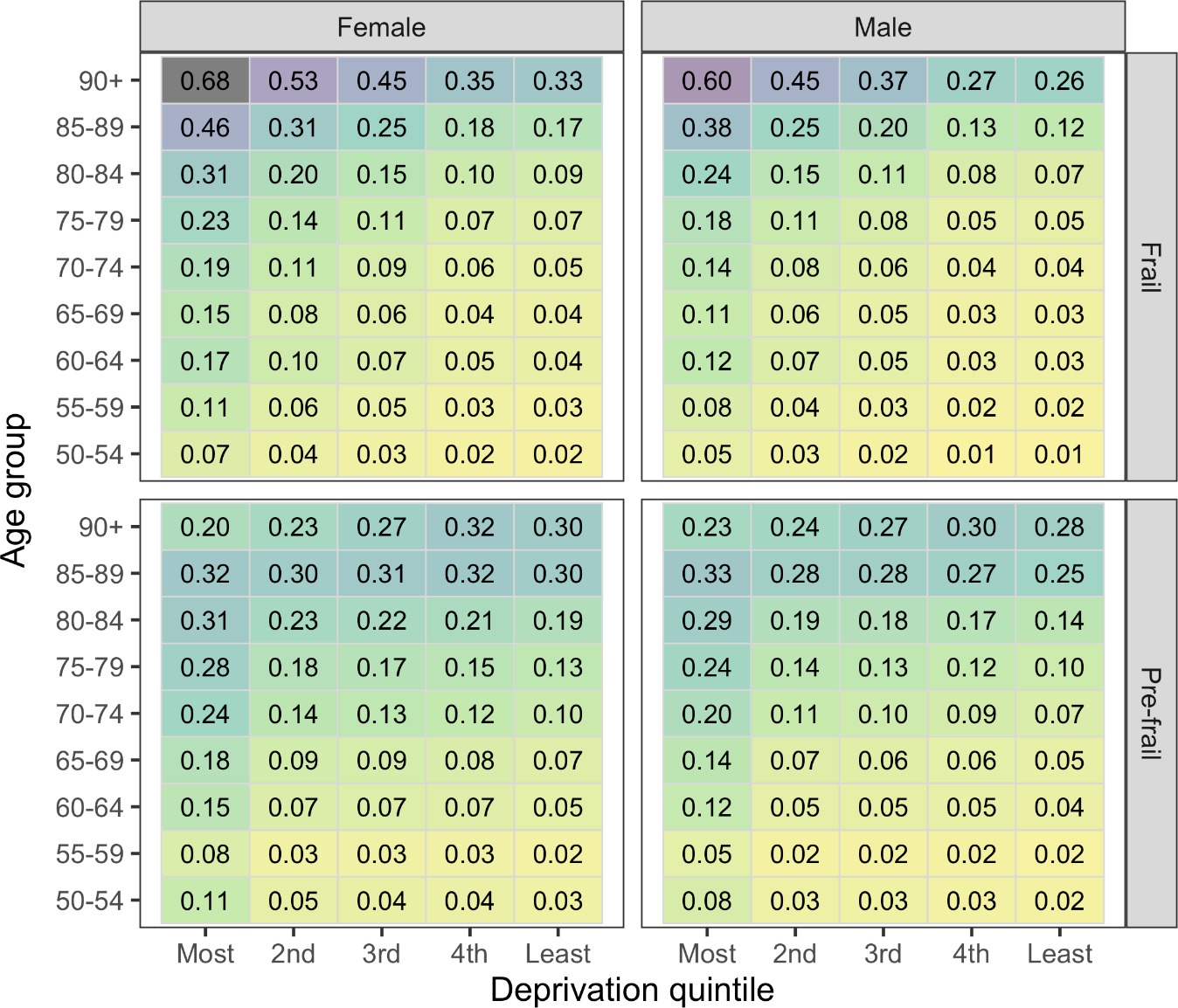 Appendix 6: Comparison of prevalence of frailty and pre-frailty in rural and urban, and in coastal and inland Local Authority Districts among people aged 50 and over. Figures show median prevalence (%), along with 95% confidence intervals.Appendix 6: Comparison of prevalence of frailty and pre-frailty in rural and urban, and in coastal and inland Local Authority Districts among people aged 50 and over. Figures show median prevalence (%), along with 95% confidence intervals.Appendix 6: Comparison of prevalence of frailty and pre-frailty in rural and urban, and in coastal and inland Local Authority Districts among people aged 50 and over. Figures show median prevalence (%), along with 95% confidence intervals.Appendix 6: Comparison of prevalence of frailty and pre-frailty in rural and urban, and in coastal and inland Local Authority Districts among people aged 50 and over. Figures show median prevalence (%), along with 95% confidence intervals.Appendix 6: Comparison of prevalence of frailty and pre-frailty in rural and urban, and in coastal and inland Local Authority Districts among people aged 50 and over. Figures show median prevalence (%), along with 95% confidence intervals.Appendix 6: Comparison of prevalence of frailty and pre-frailty in rural and urban, and in coastal and inland Local Authority Districts among people aged 50 and over. Figures show median prevalence (%), along with 95% confidence intervals.Appendix 6: Comparison of prevalence of frailty and pre-frailty in rural and urban, and in coastal and inland Local Authority Districts among people aged 50 and over. Figures show median prevalence (%), along with 95% confidence intervals.Frailty statusFrailFrailFrailPre-frailPre-frailPre-frailSexTotalMaleFemaleTotalMaleFemaleRural (%)4.8 (4.3-5.3)4.3 (3.9-4.7)5.2 (4.7-5.7)8.3 (8.0-8.6)7.6 (7.3-7.9)9.1 (8.8-9.3)Urban (%)7.3 (6.5-8.2)6.6 (5.9-7.4)7.9 (7.0-8.8)8.4 (7.8-9.0)7.7 (7.1-8.3)9.1 (8.5-9.6)Inland (%)6.7 (6.2-7.1)5.9 (5.5-6.3)7.3 (6.9-7.8)8.2 (8.0-8.3)7.4 (7.3-7.6)8.8 (8.7-9.0)Coastal (%)8.9 (7.9-9.9)7.8 (6.9-8.8)9.7 (8.6-10.7)9.1 (8.4-9.8)8.4 (7.7-9.1)9.7 (9.0-10.4)Rural Inland (%)4.5 (4.1-5.0)4.0 (3.7-4.4)5.0 (4.6-5.5)7.9 (7.6-8.2)7.1 (6.8-7.4)8.6 (8.3-9.0)Urban Inland (%)6.9 (6.4-7.4)6.2 (5.7-6.7)7.5 (7.0-8.1)8.2 (8.0-8.4)7.5 (7.3-7.6)8.9 (8.7-9.2)Rural Coast (%)7.4 (6.2-8.6)6.7 (5.6-7.8)8.0 (6.6-9.4)9.1 (8.9-9.3)8.4 (8.2-8.7)9.7 (9.5-10.0Urban Coast (%)9.0 (7.2-10.8)8.1 (6.4-9.8)9.7 (7.8-11.7)9.1 (7.6-10.7)8.4 (6.9-10.0)9.6 (8.1-11.2)Appendix 7a: Estimated prevalence of pre-frailty among people over 50 in each local authority district in England, 2020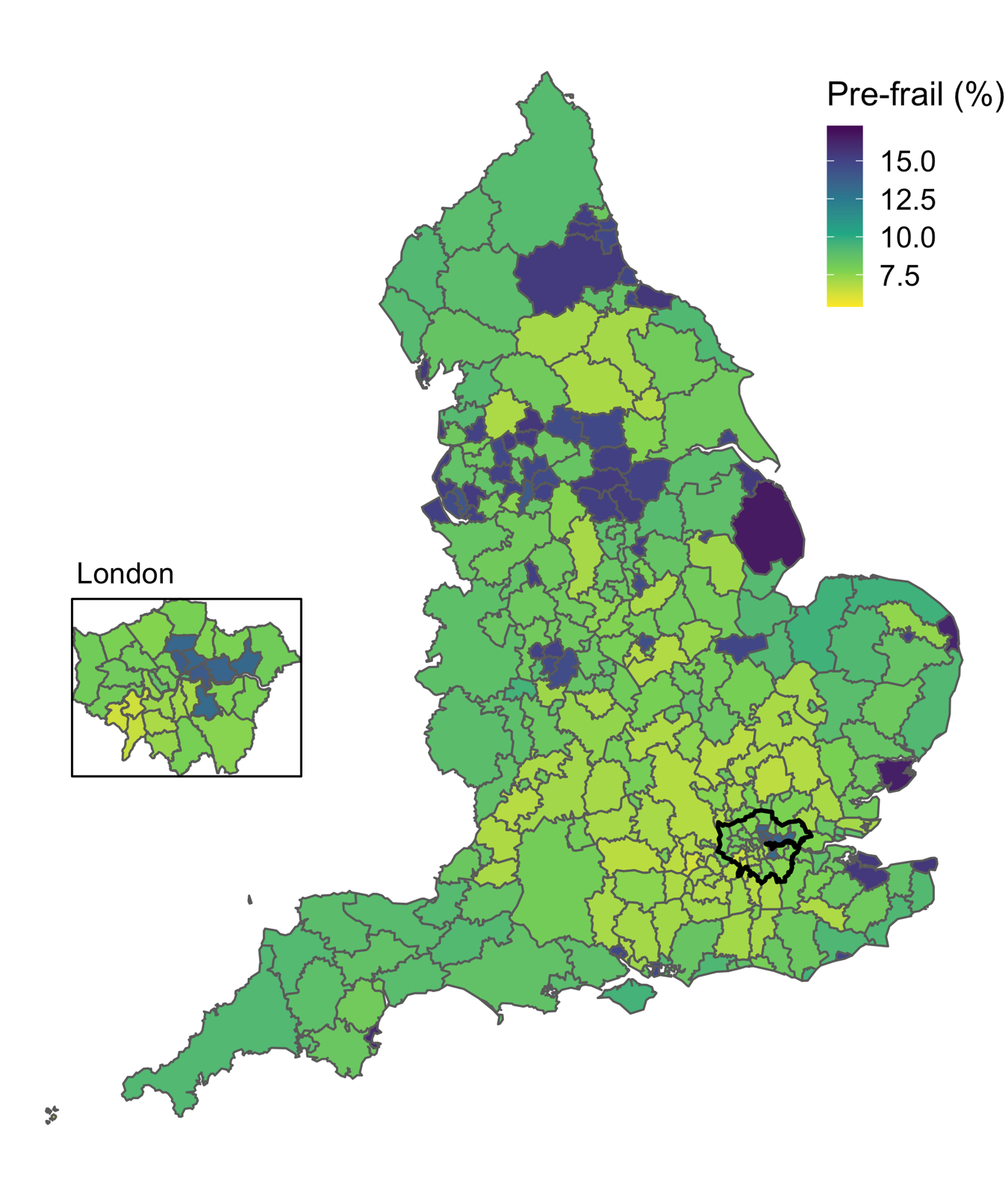 Appendix 7b: Estimated prevalence of pre-frailty among males over 50 in each local authority district in England, 2020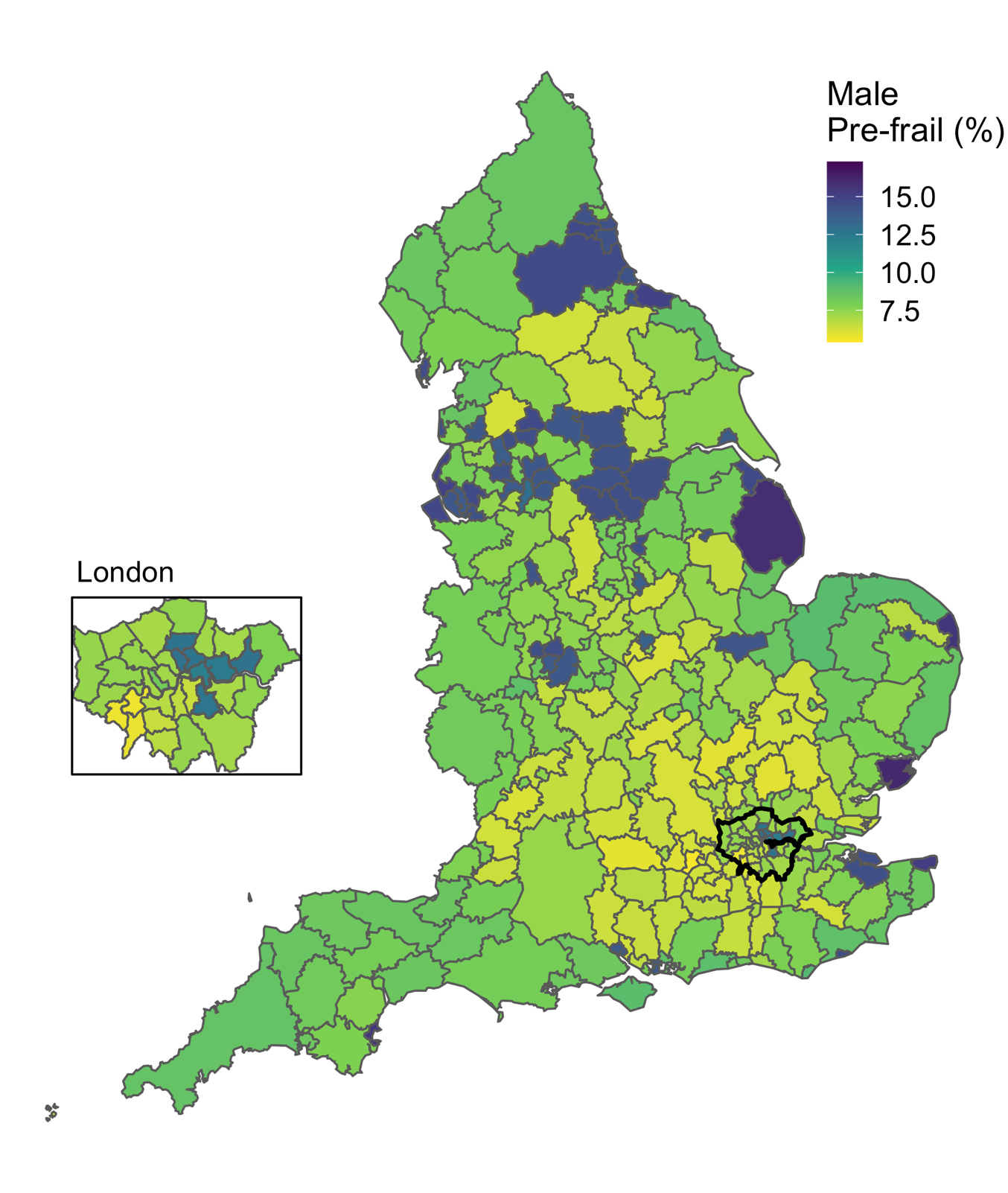 Appendix 7c: Estimated prevalence of pre-frailty among females over 50 in each local authority district in England, 2020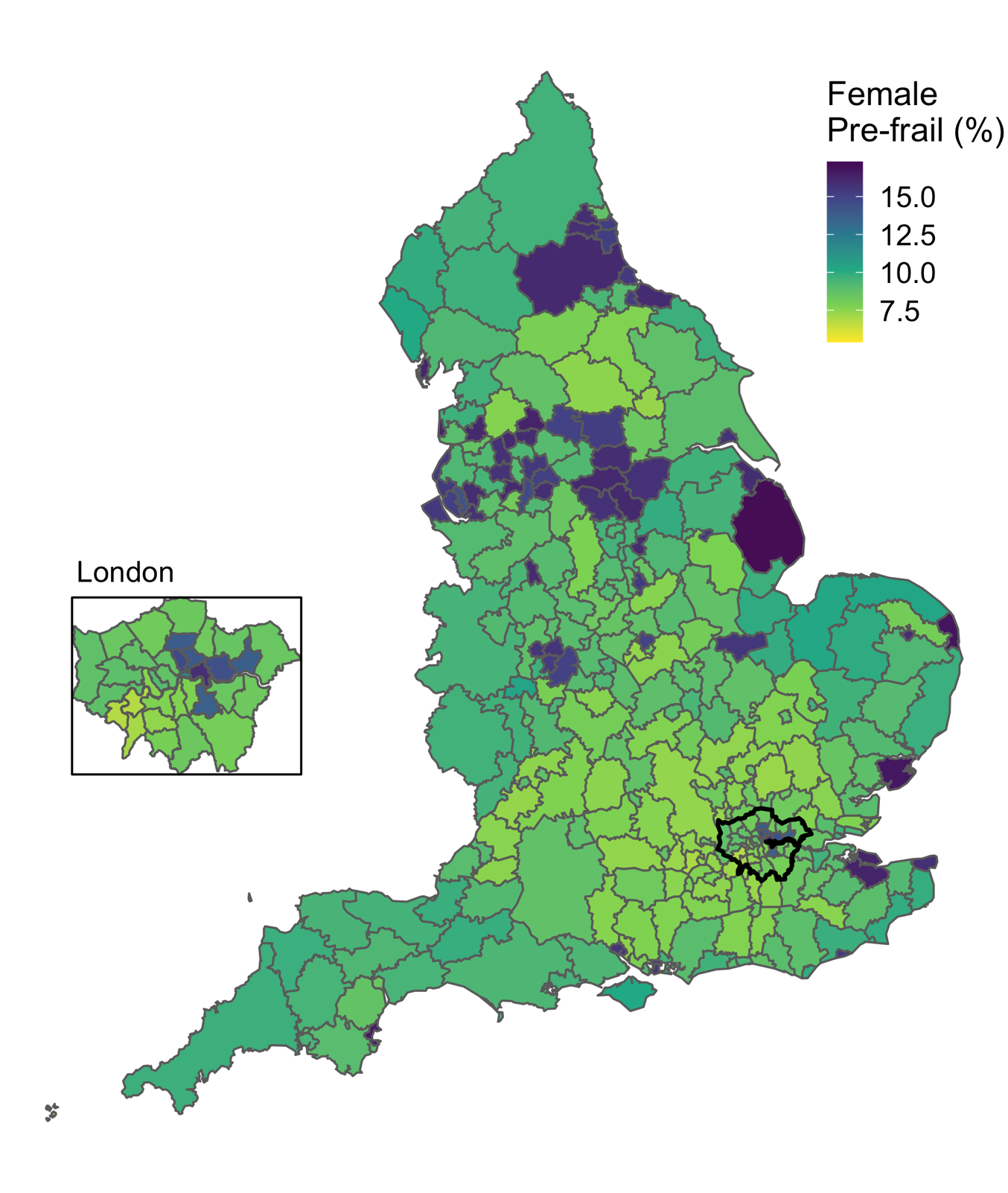 Appendix 7d: Estimated prevalence of frailty among males over 50 in each local authority district in England, 2020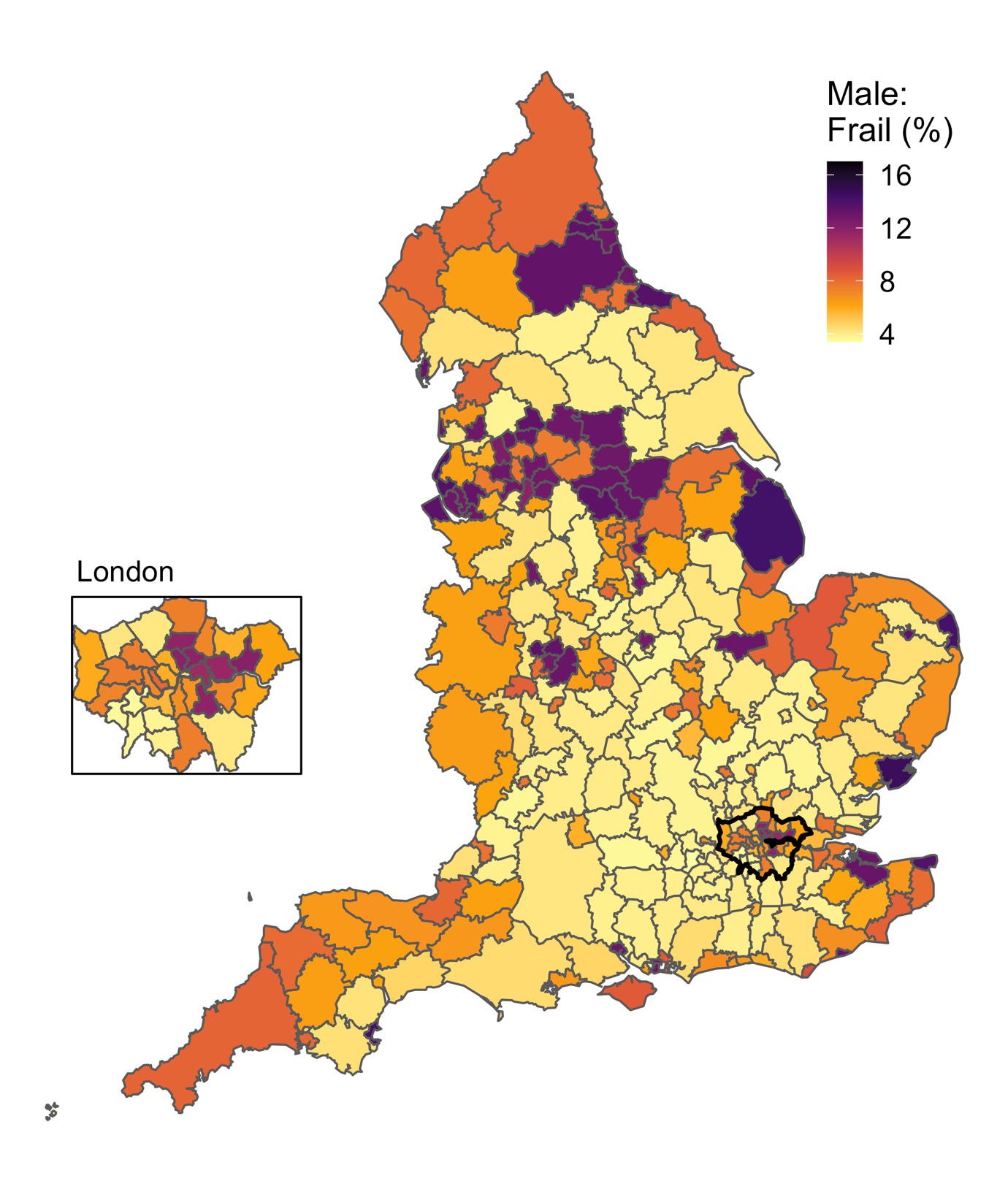 Appendix 7e: Estimated prevalence of frailty among females over 50 in each local authority district in England, 2020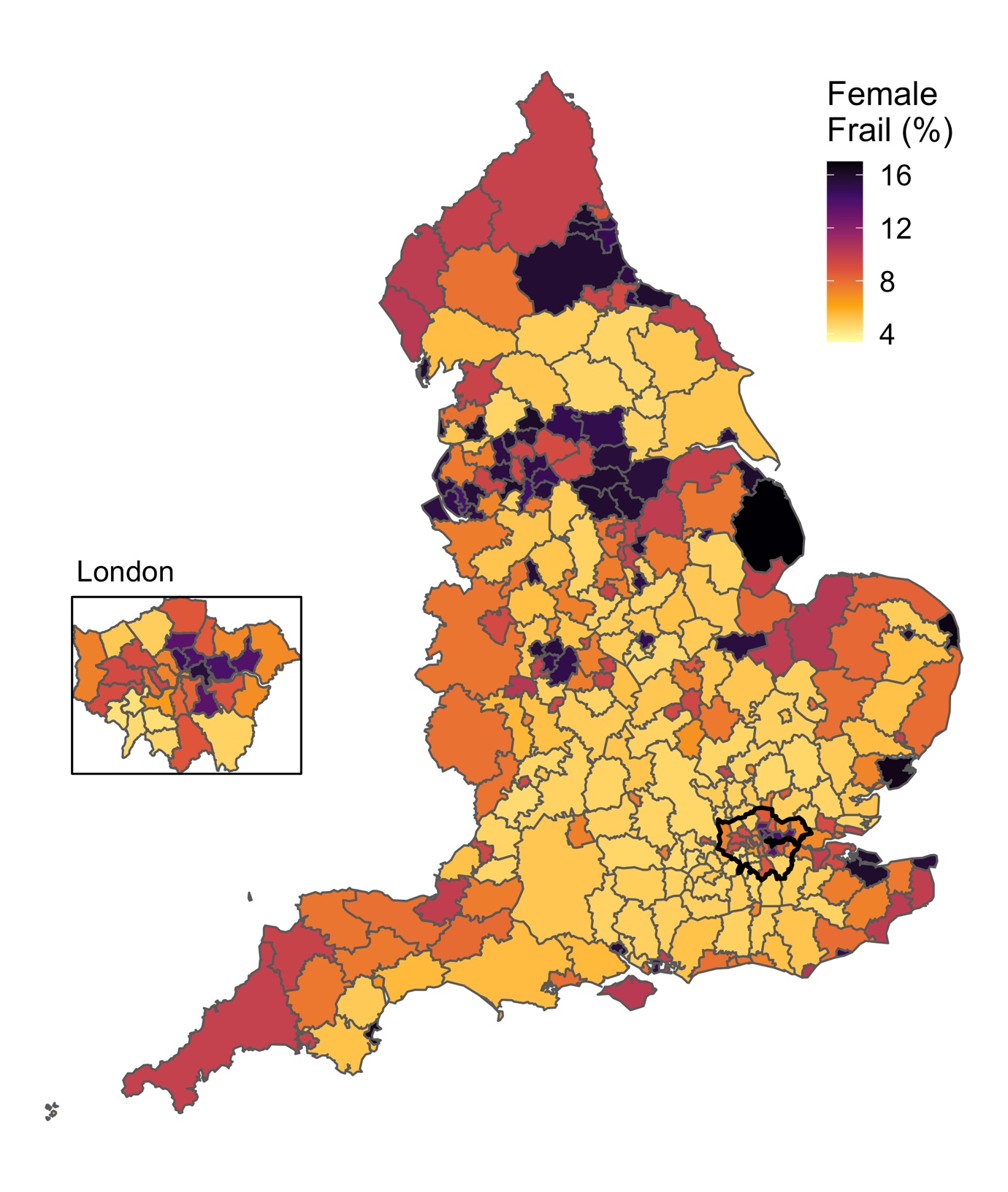 Male and Female,Over 50 population (%, CI)Male and Female,Over 50 population (%, CI)Male,Over 50 population (%, CI)Male,Over 50 population (%, CI)Female,Over 50 population (%, CI)Female,Over 50 population (%, CI)Local authority districtPre-frailFrailPre-frailFrailPre-frailFrailAdur	8.8 	(8.2-9.5)	7.2 	(6.6-7.8)	8.2 	(7.4-9.1)	6.5 	(5.8-7.3)	9.4 	(8.4-10.3)	7.8 	(6.9-8.6)Allerdale	9.2 	(8.5-9.9)	9.1 	(8.4-9.9)	8.4 	(7.5-9.4)	8.2 	(7.2-9.1)	9.9 	(8.9-11.0)	10.0 	(8.9-11.2)Amber Valley	8.4 	(7.8-9.0)	6.8 	(6.2-7.3)	7.6 	(6.8-8.4)	6.0 	(5.3-6.7)	9.1 	(8.2-10.1)	7.5 	(6.6-8.3)Arun	9.3 	(8.6-9.9)	7.4 	(6.9-8.0)	8.9 	(8.0-9.7)	6.9 	(6.1-7.7)	9.6 	(8.7-10.5)	7.9 	(7.0-8.7)Ashfield	8.7 	(8.0-9.4)	8.6 	(7.9-9.4)	7.9 	(7.0-8.8)	7.7 	(6.7-8.6)	9.5 	(8.4-10.5)	9.6 	(8.4-10.7)Ashford	8.3 	(7.6-8.9)	6.7 	(6.1-7.2)	7.5 	(6.7-8.3)	6.0 	(5.3-6.7)	8.9 	(8.0-9.9)	7.3 	(6.5-8.2)Babergh	8.5 	(8.0-9.1)	4.9 	(4.5-5.3)	7.9 	(7.1-8.6)	4.4 	(3.9-5.0)	9.2 	(8.4-10.0)	5.4 	(4.7-6.0)Barking and Dagenham	13.3 	(12.0-14.6)	12.9 	(11.7-14.1)	12.8 	(11.1-14.5)	12.0 	(10.4-13.6)	13.7 	(11.8-15.6)	13.8 	(12.0-15.5)Barnet	7.6 	(7.1-8.2)	4.5 	(4.1-4.9)	7.1 	(6.3-7.8)	4.1 	(3.6-4.6)	8.1 	(7.4-8.9)	4.9 	(4.3-5.5)Barnsley	15.2 	(14.0-16.4)	14.5 	(13.3-15.6)	14.3 	(12.7-15.9)	13.0 	(11.5-14.5)	16.1 	(14.3-17.9)	15.8 	(14.1-17.5)Barrow-in-Furness	15.4 	(14.2-16.5)	14.5 	(13.4-15.7)	14.5 	(12.9-16.1)	13.1 	(11.6-14.6)	16.2 	(14.4-17.9)	15.8 	(14.1-17.5)Basildon	8.5 	(7.8-9.2)	8.5 	(7.8-9.3)	7.9 	(7.0-8.9)	7.8 	(6.8-8.8)	9.0 	(8.0-10.0)	9.2 	(8.1-10.3)Basingstoke and Deane	7.5 	(7.0-8.1)	4.4 	(4.0-4.8)	6.7 	(6.1-7.4)	3.9 	(3.4-4.3)	8.3 	(7.5-9.0)	4.9 	(4.3-5.5)Bassetlaw	9.1 	(8.4-9.8)	9.0 	(8.3-9.8)	8.2 	(7.3-9.1)	8.0 	(7.0-8.9)	9.9 	(8.8-11.0)	10.0 	(8.8-11.2)Bath and North East Somerset	7.0 	(6.5-7.5)	4.3 	(4.0-4.7)	6.4 	(5.7-7.1)	3.9 	(3.4-4.4)	7.5 	(6.8-8.3)	4.7 	(4.2-5.3)Bedford	8.4 	(7.8-9.0)	6.9 	(6.3-7.5)	7.6 	(6.8-8.4)	6.1 	(5.4-6.9)	9.1 	(8.2-10.1)	7.6 	(6.7-8.5)Bexley	7.9 	(7.3-8.5)	6.5 	(6.0-7.1)	7.4 	(6.6-8.2)	6.0 	(5.3-6.7)	8.3 	(7.4-9.1)	6.9 	(6.1-7.7)Birmingham	14.5 	(13.3-15.7)	14.1 	(13.0-15.2)	14.0 	(12.4-15.6)	13.0 	(11.5-14.5)	15.0 	(13.3-16.8)	15.1 	(13.4-16.8)Blaby	6.8 	(6.3-7.3)	4.2 	(3.8-4.5)	6.1 	(5.5-6.8)	3.7 	(3.2-4.2)	7.4 	(6.6-8.1)	4.6 	(4.0-5.1)Blackburn with Darwen	14.8 	(13.5-16.0)	13.8 	(12.6-15.0)	13.7 	(12.1-15.4)	12.3 	(10.8-13.9)	15.7 	(13.8-17.6)	15.2 	(13.4-17.0)Blackpool	15.3 	(14.1-16.5)	14.6 	(13.4-15.8)	14.3 	(12.7-15.9)	13.1 	(11.5-14.6)	16.2 	(14.4-18.0)	16.0 	(14.3-17.8)Bolsover	8.7 	(8.0-9.5)	8.6 	(7.9-9.4)	7.9 	(7.0-8.9)	7.7 	(6.7-8.6)	9.5 	(8.4-10.5)	9.5 	(8.4-10.7)Bolton	15.0 	(13.8-16.2)	14.2 	(13.0-15.3)	14.3 	(12.6-15.9)	12.9 	(11.4-14.4)	15.7 	(13.9-17.5)	15.4 	(13.7-17.1)Boston	9.1 	(8.4-9.8)	9.0 	(8.2-9.7)	8.5 	(7.5-9.4)	8.1 	(7.2-9.1)	9.7 	(8.7-10.7)	9.8 	(8.6-10.9)Bournemouth, Christchurch and Poole	9.0 	(8.3-9.6)	7.3 	(6.7-7.9)	8.3 	(7.4-9.1)	6.6 	(5.8-7.3)	9.6 	(8.6-10.5)	8.0 	(7.1-8.8)Bracknell Forest	6.3 	(5.8-6.8)	4.0 	(3.6-4.3)	5.5 	(4.9-6.1)	3.4 	(3.0-3.9)	7.0 	(6.2-7.7)	4.4 	(3.9-5.0)Bradford	14.5 	(13.4-15.7)	13.9	(12.8-15.1)	14.0	(12.4-15.6)	12.8	(11.3-14.3)	15.1	(13.3-16.8)	14.9	(13.2-16.6)Braintree	7.9	(7.3-8.4)	4.5	(4.1-4.9)	7.1	(6.4-7.8)	4.0	(3.6-4.5)	8.5	(7.7-9.3)	5.0	(4.4-5.6)Breckland	9.2	(8.6-9.9)	7.4	(6.8-8.0)	8.4	(7.5-9.2)	6.6	(5.8-7.3)	10.0	(9.0-11.0)	8.1	(7.3-9.0)Brent	8.0	(7.3-8.7)	8.3	(7.5-9.1)	7.3	(6.4-8.3)	7.4	(6.4-8.4)	8.7	(7.6-9.7)	9.1	(7.9-10.3)Brentwood	7.1	(6.6-7.6)	4.4	(4.0-4.7)	6.5	(5.8-7.2)	3.9	(3.4-4.4)	7.6	(6.9-8.4)	4.8	(4.2-5.3)Brighton and Hove	8.0	(7.3-8.6)	6.6	(6.0-7.2)	7.2	(6.3-8.0)	5.8	(5.1-6.6)	8.7	(7.7-9.7)	7.3	(6.4-8.2)Bristol, City of	8.5	(7.8-9.2)	8.6	(7.9-9.4)	7.9	(6.9-8.8)	7.8	(6.8-8.8)	9.1	(8.1-10.2)	9.4	(8.3-10.6)Broadland	7.4	(6.9-8.0)	4.5	(4.1-4.9)	6.7	(6.0-7.4)	4.0	(3.5-4.5)	8.0	(7.3-8.8)	5.0	(4.4-5.5)Bromley	7.6	(7.0-8.1)	4.4	(4.1-4.8)	7.1	(6.4-7.8)	4.1	(3.6-4.6)	8.0	(7.2-8.7)	4.8	(4.2-5.3)Bromsgrove	7.2	(6.7-7.7)	4.4	(4.0-4.8)	6.5	(5.8-7.2)	3.9	(3.4-4.4)	7.9	(7.1-8.6)	4.9	(4.3-5.5)Broxbourne	8.3	(7.7-8.9)	6.7	(6.2-7.3)	7.8	(7.0-8.6)	6.2	(5.5-6.9)	8.7	(7.8-9.6)	7.2	(6.4-8.0)Broxtowe	8.2	(7.6-8.7)	4.7	(4.3-5.1)	7.4	(6.7-8.1)	4.2	(3.7-4.7)	8.9	(8.1-9.7)	5.2	(4.6-5.8)Buckinghamshire	6.8	(6.3-7.3)	4.2	(3.8-4.6)	6.1	(5.5-6.8)	3.8	(3.3-4.2)	7.4	(6.6-8.1)	4.6	(4.1-5.2)Burnley	15.2	(14.0-16.4)	14.3	(13.2-15.5)	14.5	(12.9-16.1)	13.0	(11.5-14.5)	15.9	(14.2-17.7)	15.5	(13.8-17.2)Bury	8.6	(7.9-9.3)	8.5	(7.8-9.3)	7.9	(7.0-8.9)	7.7	(6.8-8.7)	9.1	(8.1-10.1)	9.3	(8.1-10.4)Calderdale	8.4	(7.7-9.1)	8.4	(7.6-9.1)	7.7	(6.7-8.6)	7.5	(6.5-8.4)	9.1	(8.0-10.1)	9.2	(8.0-10.3)Cambridge	7.9	(7.4-8.5)	4.7	(4.3-5.1)	7.1	(6.4-7.8)	4.2	(3.6-4.7)	8.7	(7.9-9.5)	5.3	(4.6-5.9)Camden	7.9	(7.3-8.6)	6.6	(6.1-7.2)	7.2	(6.3-8.0)	5.9	(5.2-6.6)	8.7	(7.7-9.6)	7.4	(6.5-8.2)Cannock Chase	8.2	(7.6-8.8)	6.7	(6.1-7.2)	7.4	(6.6-8.2)	5.9	(5.2-6.6)	8.9	(8.0-9.9)	7.3	(6.5-8.2)Canterbury	8.7	(8.1-9.4)	7.1	(6.6-7.7)	8.2	(7.4-9.1)	6.6	(5.8-7.3)	9.2	(8.3-10.1)	7.6	(6.8-8.5)Carlisle	9.0	(8.3-9.7)	9.0	(8.2-9.7)	8.3	(7.4-9.2)	8.1	(7.2-9.1)	9.6	(8.6-10.6)	9.8	(8.6-10.9)Castle Point	9.0	(8.3-9.6)	7.2	(6.6-7.8)	8.3	(7.5-9.2)	6.5	(5.8-7.3)	9.6	(8.6-10.5)	7.8	(7.0-8.7)Central Bedfordshire	6.7	(6.2-7.2)	4.2	(3.8-4.6)	6.0	(5.3-6.6)	3.7	(3.2-4.1)	7.4	(6.7-8.2)	4.7	(4.1-5.3)Charnwood	8.0	(7.5-8.5)	4.6	(4.2-5.0)	7.2	(6.5-7.9)	4.1	(3.6-4.6)	8.7	(8.0-9.5)	5.1	(4.5-5.8)Chelmsford	7.0	(6.5-7.5)	4.3	(3.9-4.7)	6.3	(5.7-7.0)	3.8	(3.4-4.3)	7.6	(6.8-8.3)	4.7	(4.1-5.3)Cheltenham	8.1	(7.6-8.7)	4.8	(4.4-5.2)	7.5	(6.8-8.2)	4.3	(3.8-4.8)	8.7	(8.0-9.5)	5.2	(4.6-5.8)Cherwell	8.0	(7.4-8.5)	4.6	(4.2-5.0)	7.1	(6.4-7.8)	4.1	(3.6-4.6)	8.7	(7.9-9.5)	5.1	(4.5-5.8)Cheshire East	8.2	(7.6-8.7)	4.7	(4.3-5.1)	7.4	(6.7-8.2)	4.2	(3.7-4.7)	8.8	(8.0-9.6)	5.2	(4.6-5.8)Cheshire West and Chester	8.5	(7.9-9.1)	6.9	(6.3-7.4)	7.8	(7.0-8.7)	6.2	(5.5-6.9)	9.1	(8.2-10.1)	7.5	(6.6-8.3)Chesterfield	8.7	(8.0-9.4)	8.7	(7.9-9.4)	8.0	(7.1-8.9)	7.8	(6.8-8.7)	9.4	(8.3-10.4)	9.5	(8.3-10.6)Chichester	8.5	(8.0-9.0)	4.9	(4.5-5.3)	8.0	(7.2-8.7)	4.5	(3.9-5.0)	9.0	(8.2-9.7)	5.2	(4.6-5.8)Chorley	8.4	(7.7-9.0)	6.7	(6.2-7.3)	7.5	(6.6-8.3)	5.9	(5.2-6.6)	9.2	(8.3-10.2)	7.5	(6.6-8.4)City of London	9.2	(8.6-9.9)	5.5	(5.0-6.0)	7.3	(6.5-8.0)	4.3	(3.7-4.8)	11.6	(10.4-12.7)	7.0	(6.2-7.9)Colchester	8.3	(7.7-8.9)	6.7	(6.1-7.2)	7.7	(6.8-8.5)	6.1	(5.3-6.8)	8.8	(7.9-9.7)	7.2	(6.4-8.1)Copeland	9.1	(8.4-9.8)	9.0	(8.3-9.8)	8.1	(7.2-9.0)	7.8	(6.9-8.8)	10.1	(9.0-11.2)	10.2	(9.0-11.5)Corby	7.8	(7.1-8.5)	7.9	(7.1-8.6)	7.1	(6.2-8.1)	7.1	(6.1-8.0)	8.4	(7.3-9.4)	8.6	(7.4-9.8)Cornwall	9.2	(8.5-9.9)	9.1	(8.3-9.8)	8.6	(7.7-9.6)	8.3	(7.3-9.3)	9.7	(8.7-10.7)	9.8	(8.7-10.9)Cotswold	7.2	(6.6-7.7)	4.4	(4.0-4.8)	6.5	(5.9-7.2)	3.9	(3.4-4.4)	7.7	(7.0-8.5)	4.8	(4.2-5.3)County Durham	15.3	(14.2-16.5)	14.5	(13.4-15.7)	14.6	(13.0-16.2)	13.2	(11.7-14.7)	16.0	(14.3-17.7)	15.8	(14.1-17.4)Coventry	8.7	(8.0-9.4)	8.8	(8.0-9.5)	8.0	(7.1-8.9)	7.9	(6.9-8.9)	9.3	(8.3-10.4)	9.6	(8.4-10.7)Craven	8.1	(7.6-8.7)	4.7	(4.3-5.1)	7.6	(6.8-8.3)	4.3	(3.8-4.8)	8.7	(7.9-9.4)	5.1	(4.5-5.7)Crawley	7.7	(7.1-8.3)	6.5	(5.9-7.0)	6.9	(6.1-7.7)	5.7	(5.0-6.4)	8.4	(7.4-9.4)	7.2	(6.3-8.0)Croydon	7.9	(7.2-8.6)	8.1	(7.4-8.9)	7.4	(6.4-8.3)	7.4	(6.5-8.4)	8.3	(7.3-9.4)	8.7	(7.6-9.9)Dacorum	7.6	(7.1-8.2)	4.5	(4.1-4.9)	7.0	(6.3-7.7)	4.1	(3.6-4.6)	8.2	(7.5-9.0)	5.0	(4.4-5.6)Darlington	8.8	(8.1-9.5)	8.8	(8.0-9.5)	8.2	(7.3-9.1)	7.9	(7.0-8.9)	9.4	(8.4-10.4)	9.5	(8.4-10.6)Dartford	8.0	(7.4-8.6)	6.6	(6.1-7.2)	7.2	(6.4-8.0)	5.9	(5.2-6.6)	8.7	(7.7-9.7)	7.3	(6.5-8.2)Daventry	7.9	(7.4-8.4)	4.5	(4.1-4.9)	6.9	(6.2-7.6)	3.9	(3.4-4.4)	8.8	(8.0-9.7)	5.1	(4.5-5.7)Derby	8.7	(8.0-9.4)	8.8	(8.0-9.5)	8.1	(7.1-9.0)	8.0	(7.0-9.0)	9.2	(8.2-10.2)	9.5	(8.3-10.6)Derbyshire Dales	7.1	(6.6-7.6)	4.3	(3.9-4.7)	6.3	(5.7-7.0)	3.8	(3.3-4.3)	7.8	(7.0-8.5)	4.8	(4.2-5.4)Doncaster	15.0	(13.9-16.2)	14.3	(13.2-15.5)	14.3	(12.7-15.9)	13.0	(11.5-14.6)	15.7	(14.0-17.4)	15.5	(13.8-17.2)Dorset	8.7	(8.2-9.3)	5.0	(4.6-5.4)	8.0	(7.3-8.8)	4.5	(4.0-5.0)	9.3	(8.5-10.1)	5.4	(4.8-6.0)Dover	9.1	(8.4-9.8)	9.0	(8.3-9.8)	8.3	(7.4-9.3)	8.0	(7.1-9.0)	9.9	(8.8-10.9)	9.9	(8.8-11.1)Dudley	9.0	(8.3-9.7)	8.9	(8.1-9.6)	8.3	(7.3-9.2)	8.0	(7.0-8.9)	9.7	(8.6-10.7)	9.7	(8.6-10.9)Ealing	8.2	(7.4-8.9)	8.4	(7.6-9.2)	7.4	(6.5-8.4)	7.5	(6.5-8.5)	8.8	(7.7-9.9)	9.3	(8.1-10.5)East Cambridgeshire	7.1	(6.6-7.6)	4.3	(4.0-4.7)	6.3	(5.7-7.0)	3.8	(3.3-4.3)	7.9	(7.1-8.6)	4.9	(4.3-5.4)East Devon	9.0	(8.4-9.5)	5.1	(4.7-5.5)	8.4	(7.6-9.2)	4.7	(4.1-5.2)	9.5	(8.7-10.3)	5.5	(4.9-6.1)East Hampshire	7.1	(6.6-7.6)	4.4	(4.0-4.8)	6.5	(5.8-7.2)	4.0	(3.5-4.5)	7.7	(6.9-8.4)	4.8	(4.3-5.4)East Hertfordshire	6.6	(6.1-7.1)	4.2	(3.8-4.5)	6.0	(5.3-6.6)	3.7	(3.2-4.2)	7.3	(6.5-8.0)	4.6	(4.0-5.2)East Lindsey	16.6	(15.5-17.8)	15.7	(14.6-16.8)	15.9	(14.3-17.5)	14.3	(12.7-15.8)	17.3	(15.6-18.9)	17.0	(15.3-18.6)East Northamptonshire	8.0	(7.5-8.6)	4.6	(4.2-5.0)	7.1	(6.4-7.8)	4.0	(3.5-4.5)	8.9	(8.1-9.7)	5.2	(4.6-5.8)East Riding of Yorkshire	8.2	(7.7-8.8)	4.7	(4.3-5.1)	7.5	(6.8-8.2)	4.2	(3.7-4.7)	8.9	(8.1-9.7)	5.1	(4.5-5.7)East Staffordshire	8.2	(7.6-8.8)	6.6	(6.1-7.2)	7.4	(6.6-8.2)	5.9	(5.2-6.6)	9.0	(8.0-9.9)	7.4	(6.5-8.2)East Suffolk	9.2	(8.6-9.8)	7.4	(6.8-8.0)	8.6	(7.7-9.4)	6.7	(6.0-7.5)	9.8	(8.8-10.7)	8.0	(7.2-8.9)Eastbourne	9.6	(8.9-10.3)	9.8	(9.0-10.5)	9.2	(8.2-10.1)	9.1	(8.0-10.1)	10.0	(8.9-11.0)	10.4	(9.3-11.5)Eastleigh	6.9	(6.4-7.4)	4.3	(3.9-4.7)	6.3	(5.6-6.9)	3.8	(3.3-4.3)	7.5	(6.8-8.3)	4.7	(4.1-5.3)Eden	8.9	(8.3-9.5)	7.1	(6.5-7.7)	8.1	(7.2-8.9)	6.3	(5.6-7.0)	9.7	(8.7-10.6)	7.9	(7.0-8.7)Elmbridge	6.8	(6.3-7.3)	4.3	(3.9-4.7)	6.3	(5.6-7.0)	3.9	(3.4-4.4)	7.2	(6.5-8.0)	4.6	(4.0-5.2)Enfield	7.9	(7.2-8.6)	8.1	(7.3-8.8)	7.4	(6.5-8.4)	7.4	(6.4-8.4)	8.3	(7.3-9.4)	8.7	(7.5-9.8)Epping Forest	7.8	(7.3-8.3)	4.5	(4.1-4.9)	7.3	(6.5-8.0)	4.2	(3.6-4.7)	8.2	(7.5-9.0)	4.9	(4.3-5.5)Epsom and Ewell	6.8	(6.3-7.3)	4.3	(3.9-4.7)	6.2	(5.5-6.9)	3.8	(3.3-4.3)	7.4	(6.7-8.2)	4.7	(4.1-5.3)Erewash	8.3	(7.7-9.0)	6.8	(6.2-7.4)	7.6	(6.8-8.5)	6.1	(5.4-6.8)	9.0	(8.1-9.9)	7.4	(6.6-8.3)Exeter	8.1	(7.5-8.7)	6.5	(6.0-7.1)	7.7	(6.9-8.5)	6.1	(5.4-6.8)	8.4	(7.5-9.2)	6.9	(6.1-7.7)Fareham	7.2	(6.7-7.8)	4.4	(4.1-4.8)	6.6	(5.9-7.3)	4.0	(3.5-4.5)	7.8	(7.1-8.6)	4.8	(4.3-5.4)Fenland	9.2	(8.5-9.9)	9.2	(8.4-9.9)	8.4	(7.5-9.4)	8.2	(7.2-9.2)	9.9	(8.9-10.9)	10.0	(8.9-11.2)Folkestone and Hythe	9.3	(8.6-10.0)	9.2	(8.5-10.0)	8.6	(7.6-9.5)	8.3	(7.3-9.3)	9.9	(8.9-11.0)	10.1	(8.9-11.2)Forest of Dean	8.7	(8.1-9.4)	7.0	(6.4-7.6)	7.9	(7.0-8.7)	6.2	(5.4-6.9)	9.6	(8.6-10.5)	7.8	(6.9-8.7)Fylde	8.3	(7.8-8.9)	4.7	(4.3-5.1)	7.6	(6.9-8.3)	4.2	(3.7-4.7)	9.0	(8.2-9.7)	5.1	(4.5-5.8)Gateshead	15.2	(14.1-16.4)	14.6	(13.5-15.8)	14.6	(13.1-16.2)	13.4	(11.9-14.9)	15.8	(14.1-17.5)	15.7	(14.1-17.4)Gedling	7.8	(7.3-8.4)	4.5	(4.1-4.8)	7.2	(6.4-7.9)	4.0	(3.5-4.5)	8.5	(7.7-9.2)	4.9	(4.3-5.5)Gloucester	8.4	(7.7-9.1)	8.5	(7.8-9.3)	7.8	(6.8-8.7)	7.7	(6.8-8.7)	9.0	(8.0-10.0)	9.3	(8.1-10.4)Gosport	8.5	(7.9-9.1)	6.9	(6.4-7.5)	7.8	(6.9-8.6)	6.2	(5.5-6.9)	9.2	(8.3-10.1)	7.6	(6.8-8.5)Gravesham	8.8	(8.1-9.6)	8.9	(8.1-9.7)	8.0	(7.1-8.9)	7.9	(6.9-8.8)	9.6	(8.5-10.7)	9.9	(8.7-11.1)Great Yarmouth	16.2	(15.0-17.3)	15.5	(14.3-16.6)	15.5	(14.0-17.1)	14.1	(12.6-15.7)	16.8	(15.1-18.4)	16.7	(15.0-18.3)Greenwich	7.7	(7.0-8.5)	8.0	(7.2-8.8)	7.0	(6.1-8.0)	7.1	(6.1-8.1)	8.4	(7.3-9.5)	8.8	(7.6-10.0)Guildford	6.9	(6.3-7.4)	4.3	(3.9-4.7)	6.2	(5.5-6.9)	3.8	(3.3-4.3)	7.5	(6.7-8.2)	4.7	(4.1-5.3)Hackney	13.4	(12.0-14.7)	12.9	(11.7-14.2)	12.7	(10.9-14.4)	11.8	(10.2-13.4)	14.0	(12.0-15.9)	14.0	(12.1-15.8)Halton	15.0	(13.8-16.2)	14.1	(13.0-15.3)	14.2	(12.7-15.8)	12.9	(11.3-14.4)	15.7	(13.9-17.4)	15.3	(13.6-17.0)Hambleton	7.1	(6.6-7.6)	4.3	(3.9-4.7)	6.5	(5.8-7.1)	3.8	(3.4-4.3)	7.7	(6.9-8.4)	4.7	(4.1-5.3)Hammersmith and Fulham	7.4	(6.7-8.1)	7.5	(6.8-8.3)	7.1	(6.2-8.1)	7.1	(6.2-8.1)	7.6	(6.6-8.6)	7.9	(6.8-9.0)Harborough	6.9	(6.4-7.4)	4.2	(3.8-4.6)	6.1	(5.5-6.8)	3.7	(3.2-4.2)	7.6	(6.8-8.3)	4.7	(4.1-5.2)Haringey	13.3	(12.0-14.6)	12.7	(11.5-13.9)	12.8	(11.0-14.5)	11.7	(10.1-13.3)	13.8	(11.9-15.7)	13.6	(11.8-15.3)Harlow	8.1	(7.4-8.7)	8.2	(7.5-8.9)	7.7	(6.8-8.6)	7.6	(6.7-8.6)	8.4	(7.4-9.3)	8.7	(7.6-9.8)Harrogate	7.0	(6.5-7.5)	4.3	(3.9-4.7)	6.4	(5.7-7.1)	3.9	(3.4-4.4)	7.5	(6.8-8.3)	4.7	(4.1-5.3)Harrow	7.8	(7.3-8.3)	4.6	(4.2-5.0)	7.2	(6.5-7.9)	4.2	(3.7-4.7)	8.4	(7.6-9.2)	5.1	(4.4-5.7)Hart	7.0	(6.4-7.5)	4.3	(3.9-4.7)	6.3	(5.6-7.0)	3.9	(3.4-4.4)	7.5	(6.8-8.3)	4.7	(4.2-5.3)Hartlepool	14.8	(13.7-16.0)	14.1	(13.0-15.3)	14.2	(12.7-15.8)	12.9	(11.4-14.5)	15.4	(13.7-17.1)	15.2	(13.5-16.8)Hastings	14.9	(13.7-16.0)	14.2	(13.0-15.3)	14.4	(12.8-16.0)	13.1	(11.6-14.6)	15.3	(13.6-17.0)	15.1	(13.5-16.8)Havant	9.2	(8.5-9.9)	9.2	(8.5-10.0)	8.7	(7.8-9.7)	8.6	(7.6-9.5)	9.6	(8.6-10.6)	9.8	(8.7-10.9)Havering	8.1	(7.5-8.7)	6.7	(6.1-7.2)	7.7	(6.9-8.5)	6.2	(5.5-6.9)	8.4	(7.6-9.3)	7.0	(6.2-7.8)Herefordshire, County of	8.9	(8.3-9.5)	7.2	(6.6-7.8)	8.2	(7.3-9.0)	6.4	(5.7-7.2)	9.6	(8.7-10.5)	7.9	(7.0-8.7)Hertsmere	7.8	(7.3-8.3)	4.6	(4.2-5.0)	7.4	(6.6-8.1)	4.2	(3.7-4.7)	8.2	(7.5-8.9)	4.9	(4.3-5.5)High Peak	7.7	(7.1-8.2)	4.5	(4.1-4.8)	6.8	(6.1-7.5)	3.9	(3.4-4.4)	8.5	(7.7-9.3)	5.0	(4.4-5.6)Hillingdon	8.1	(7.5-8.7)	6.7	(6.1-7.3)	7.4	(6.6-8.2)	6.0	(5.3-6.7)	8.8	(7.8-9.7)	7.4	(6.5-8.2)Hinckley and Bosworth	7.9	(7.4-8.4)	4.5	(4.1-4.9)	7.1	(6.4-7.8)	4.0	(3.5-4.4)	8.7	(7.9-9.5)	5.0	(4.4-5.6)Horsham	7.1	(6.6-7.6)	4.4	(4.0-4.8)	6.5	(5.8-7.2)	3.9	(3.4-4.4)	7.7	(6.9-8.4)	4.8	(4.2-5.4)Hounslow	8.0	(7.3-8.8)	8.2	(7.4-9.0)	7.3	(6.3-8.2)	7.3	(6.3-8.2)	8.8	(7.7-9.9)	9.1	(7.9-10.3)Huntingdonshire	7.9	(7.4-8.5)	4.6	(4.2-5.0)	7.1	(6.4-7.8)	4.0	(3.5-4.5)	8.7	(7.9-9.5)	5.1	(4.5-5.7)Hyndburn	15.3	(14.0-16.5)	14.4	(13.3-15.6)	14.4	(12.8-16.1)	13.0	(11.5-14.6)	16.0	(14.2-17.8)	15.7	(14.0-17.4)Ipswich	8.8	(8.1-9.5)	8.9	(8.1-9.6)	8.0	(7.1-8.9)	7.9	(6.9-8.8)	9.5	(8.4-10.6)	9.8	(8.6-10.9)Isle of Wight	9.6	(8.9-10.3)	9.5	(8.7-10.2)	8.9	(8.0-9.9)	8.6	(7.6-9.6)	10.2	(9.1-11.2)	10.2	(9.1-11.4)Isles of Scilly	7.1	(6.5-7.6)	4.6	(4.1-5.0)	6.1	(5.5-6.8)	3.9	(3.4-4.4)	8.0	(7.2-8.8)	5.2	(4.6-5.9)Islington	13.8	(12.5-15.1)	13.3	(12.0-14.5)	12.9	(11.1-14.6)	11.9	(10.3-13.5)	14.6	(12.6-16.6)	14.5	(12.7-16.4)Kensington and Chelsea	8.6	(7.9-9.3)	8.9	(8.1-9.6)	8.1	(7.1-9.0)	8.1	(7.1-9.1)	9.1	(8.1-10.1)	9.6	(8.4-10.7)Kettering	8.2	(7.6-8.9)	6.7	(6.1-7.2)	7.5	(6.7-8.3)	6.0	(5.3-6.7)	8.9	(8.0-9.8)	7.3	(6.5-8.2)King's Lynn and West Norfolk	9.6	(8.9-10.3)	9.5	(8.7-10.3)	9.0	(8.0-10.0)	8.6	(7.6-9.6)	10.2	(9.2-11.2)	10.3	(9.2-11.4)Kingston upon Hull, City of	14.8	(13.6-16.0)	14.0	(12.9-15.2)	13.9	(12.3-15.5)	12.6	(11.1-14.1)	15.7	(13.8-17.5)	15.4	(13.6-17.1)Kingston upon Thames	6.5	(6.0-7.0)	4.1	(3.7-4.5)	5.8	(5.2-6.5)	3.6	(3.2-4.1)	7.1	(6.3-7.8)	4.5	(3.9-5.1)Kirklees	8.5	(7.8-9.2)	8.5	(7.7-9.2)	7.8	(6.8-8.7)	7.6	(6.6-8.5)	9.2	(8.2-10.3)	9.3	(8.2-10.5)Knowsley	14.1	(13.0-15.3)	13.5	(12.4-14.6)	13.9	(12.3-15.5)	12.7	(11.2-14.2)	14.3	(12.7-15.9)	14.2	(12.6-15.7)Lambeth	7.2	(6.4-7.9)	7.6	(6.8-8.4)	6.6	(5.7-7.6)	6.8	(5.8-7.9)	7.7	(6.6-8.8)	8.2	(7.0-9.4)Lancaster	9.0	(8.3-9.7)	8.9	(8.2-9.7)	8.4	(7.5-9.4)	8.1	(7.1-9.1)	9.6	(8.6-10.6)	9.6	(8.5-10.8)Leeds	14.7	(13.6-15.9)	14.1	(12.9-15.2)	14.3	(12.7-15.9)	13.0	(11.5-14.5)	15.2	(13.5-16.9)	15.0	(13.4-16.7)Leicester	14.3	(13.1-15.5)	13.8	(12.6-15.0)	13.6	(12.0-15.2)	12.6	(11.0-14.1)	15.0	(13.2-16.8)	14.9	(13.2-16.7)Lewes	8.4	(7.9-9.0)	4.9	(4.5-5.3)	7.8	(7.1-8.6)	4.5	(3.9-5.0)	9.0	(8.2-9.8)	5.3	(4.7-5.9)Lewisham	13.2	(11.8-14.5)	12.7	(11.5-14.0)	12.6	(10.9-14.4)	11.8	(10.2-13.4)	13.6	(11.7-15.6)	13.6	(11.8-15.4)Lichfield	8.3	(7.7-8.8)	4.7	(4.3-5.1)	7.4	(6.7-8.2)	4.2	(3.7-4.7)	9.0	(8.2-9.8)	5.2	(4.6-5.8)Lincoln	14.8	(13.6-16.0)	14.1	(13.0-15.2)	14.3	(12.7-15.8)	13.0	(11.5-14.5)	15.3	(13.6-17.0)	15.1	(13.4-16.7)Liverpool	14.6	(13.4-15.8)	14.0	(12.9-15.1)	14.1	(12.5-15.6)	12.9	(11.4-14.4)	15.1	(13.4-16.8)	15.0	(13.3-16.6)Luton	8.4	(7.7-9.1)	8.6	(7.9-9.4)	7.7	(6.7-8.6)	7.7	(6.7-8.7)	9.1	(8.1-10.2)	9.5	(8.3-10.7)Maidstone	8.4	(7.8-9.1)	6.8	(6.2-7.4)	7.7	(6.9-8.5)	6.1	(5.4-6.8)	9.1	(8.2-10.1)	7.5	(6.6-8.3)Maldon	8.1	(7.6-8.6)	4.6	(4.2-5.0)	7.2	(6.5-7.9)	4.0	(3.5-4.5)	9.0	(8.2-9.8)	5.1	(4.5-5.8)Malvern Hills	8.8	(8.3-9.4)	5.0	(4.6-5.5)	7.9	(7.2-8.7)	4.4	(3.9-5.0)	9.6	(8.8-10.5)	5.6	(5.0-6.2)Manchester	13.9	(12.6-15.2)	13.2	(12.0-14.4)	13.0	(11.4-14.7)	11.9	(10.3-13.5)	14.6	(12.7-16.6)	14.4	(12.6-16.2)Mansfield	15.2	(14.0-16.4)	14.4	(13.3-15.6)	14.4	(12.8-15.9)	13.1	(11.5-14.6)	15.9	(14.1-17.7)	15.7	(14.0-17.4)Medway	8.3	(7.6-9.0)	8.4	(7.6-9.1)	7.6	(6.7-8.5)	7.5	(6.5-8.4)	9.0	(8.0-10.1)	9.2	(8.0-10.4)Melton	8.1	(7.6-8.7)	4.7	(4.3-5.1)	7.2	(6.5-7.9)	4.1	(3.6-4.6)	9.1	(8.2-9.9)	5.3	(4.7-5.9)Mendip	8.6	(8.0-9.2)	6.9	(6.4-7.5)	7.9	(7.1-8.8)	6.2	(5.5-7.0)	9.2	(8.3-10.1)	7.5	(6.7-8.3)Merton	7.0	(6.5-7.5)	4.1	(3.7-4.5)	6.4	(5.8-7.1)	3.7	(3.2-4.2)	7.4	(6.7-8.2)	4.4	(3.8-5.0)Mid Devon	8.7	(8.1-9.3)	7.0	(6.4-7.5)	8.0	(7.2-8.8)	6.3	(5.5-7.0)	9.3	(8.4-10.2)	7.6	(6.7-8.4)Mid Suffolk	8.3	(7.8-8.9)	4.7	(4.3-5.1)	7.5	(6.8-8.2)	4.2	(3.7-4.7)	9.1	(8.3-9.9)	5.3	(4.6-5.9)Mid Sussex	7.1	(6.6-7.6)	4.4	(4.0-4.8)	6.4	(5.7-7.1)	3.9	(3.4-4.5)	7.7	(6.9-8.4)	4.8	(4.3-5.4)Middlesbrough	14.8	(13.6-15.9)	14.1	(13.0-15.3)	14.3	(12.7-15.9)	13.1	(11.6-14.6)	15.2	(13.5-16.9)	15.1	(13.4-16.7)Milton Keynes	7.5	(6.9-8.2)	6.2	(5.6-6.7)	6.9	(6.1-7.7)	5.6	(4.9-6.3)	8.1	(7.2-9.1)	6.8	(5.9-7.6)Mole Valley	7.2	(6.7-7.8)	4.5	(4.1-4.9)	6.6	(5.9-7.2)	4.0	(3.5-4.5)	7.8	(7.1-8.6)	4.9	(4.3-5.5)New Forest	8.8	(8.3-9.4)	5.1	(4.7-5.5)	8.3	(7.5-9.1)	4.7	(4.1-5.2)	9.3	(8.6-10.1)	5.5	(4.9-6.1)Newark and Sherwood	8.6	(7.9-9.2)	6.9	(6.3-7.5)	7.8	(6.9-8.6)	6.1	(5.4-6.8)	9.3	(8.3-10.2)	7.6	(6.7-8.5)Newcastle upon Tyne	15.1	(13.9-16.3)	14.6	(13.5-15.8)	14.3	(12.7-15.9)	13.3	(11.7-14.8)	15.9	(14.1-17.6)	15.9	(14.2-17.7)Newcastle-under-Lyme	8.6	(8.0-9.3)	7.0	(6.4-7.5)	7.8	(7.0-8.7)	6.2	(5.5-6.9)	9.4	(8.4-10.3)	7.7	(6.8-8.5)Newham	13.4	(12.0-14.8)	12.8	(11.5-14.1)	12.4	(10.6-14.2)	11.4	(9.8-13.0)	14.4	(12.3-16.5)	14.1	(12.2-16.0)North Devon	8.9	(8.3-9.6)	7.2	(6.6-7.7)	8.3	(7.5-9.2)	6.5	(5.8-7.3)	9.5	(8.6-10.4)	7.7	(6.9-8.6)North East Derbyshire	8.9	(8.2-9.5)	7.1	(6.5-7.7)	8.1	(7.3-8.9)	6.3	(5.6-7.1)	9.6	(8.6-10.5)	7.8	(6.9-8.6)North East Lincolnshire	15.3	(14.2-16.5)	14.7	(13.6-15.9)	14.7	(13.1-16.2)	13.4	(11.9-15.0)	15.9	(14.2-17.6)	15.9	(14.2-17.5)North Hertfordshire	6.9	(6.4-7.4)	4.3	(3.9-4.7)	6.2	(5.6-6.9)	3.8	(3.3-4.3)	7.5	(6.7-8.3)	4.7	(4.1-5.3)North Kesteven	7.2	(6.7-7.7)	4.4	(4.0-4.8)	6.6	(5.9-7.3)	3.9	(3.4-4.4)	7.8	(7.0-8.6)	4.8	(4.2-5.4)North Lincolnshire	8.9	(8.2-9.6)	8.8	(8.1-9.6)	8.1	(7.2-9.0)	7.9	(6.9-8.8)	9.6	(8.6-10.7)	9.8	(8.6-10.9)North Norfolk	9.7	(9.0-10.3)	7.7	(7.1-8.3)	9.0	(8.1-9.8)	7.0	(6.2-7.7)	10.3	(9.3-11.2)	8.3	(7.5-9.2)North Somerset	8.4	(7.8-8.9)	4.8	(4.4-5.2)	7.7	(7.0-8.4)	4.3	(3.8-4.9)	9.0	(8.2-9.8)	5.2	(4.6-5.9)North Tyneside	8.3	(7.7-9.0)	8.3	(7.6-9.1)	7.9	(7.0-8.9)	7.7	(6.8-8.7)	8.7	(7.7-9.7)	8.8	(7.8-9.9)North Warwickshire	8.4	(7.8-9.0)	6.7	(6.2-7.3)	7.6	(6.8-8.4)	6.0	(5.3-6.7)	9.1	(8.1-10.0)	7.4	(6.6-8.3)North West Leicestershire	7.7	(7.1-8.2)	4.4	(4.0-4.7)	6.7	(6.1-7.4)	3.8	(3.3-4.2)	8.6	(7.7-9.4)	4.9	(4.3-5.5)Northampton	8.4	(7.7-9.1)	8.5	(7.7-9.2)	7.7	(6.8-8.6)	7.6	(6.6-8.5)	9.1	(8.1-10.2)	9.3	(8.1-10.5)Northumberland	9.1	(8.4-9.8)	9.0	(8.3-9.7)	8.5	(7.5-9.4)	8.2	(7.2-9.2)	9.6	(8.6-10.6)	9.7	(8.6-10.8)Norwich	15.2	(13.9-16.4)	14.7	(13.5-15.8)	14.4	(12.8-16.0)	13.3	(11.8-14.9)	15.8	(14.1-17.6)	15.9	(14.2-17.6)Nottingham	14.5	(13.3-15.8)	13.9	(12.7-15.1)	13.7	(12.1-15.3)	12.6	(11.0-14.1)	15.3	(13.5-17.1)	15.2	(13.4-16.9)Nuneaton and Bedworth	8.8	(8.1-9.5)	8.6	(7.9-9.4)	8.0	(7.1-8.9)	7.7	(6.8-8.7)	9.5	(8.4-10.5)	9.5	(8.3-10.7)Oadby and Wigston	8.0	(7.5-8.6)	4.6	(4.2-5.0)	7.5	(6.8-8.3)	4.3	(3.8-4.8)	8.5	(7.7-9.2)	5.0	(4.4-5.5)Oldham	14.6	(13.4-15.8)	13.8	(12.6-14.9)	14.0	(12.4-15.7)	12.7	(11.2-14.2)	15.1	(13.3-16.8)	14.8	(13.1-16.4)Oxford	8.3	(7.6-8.9)	6.9	(6.3-7.4)	7.6	(6.8-8.4)	6.2	(5.4-6.9)	8.9	(7.9-9.8)	7.5	(6.6-8.3)Pendle	15.5	(14.3-16.7)	14.8	(13.6-15.9)	14.6	(13.1-16.2)	13.4	(11.9-14.9)	16.3	(14.5-18.0)	16.1	(14.4-17.8)Peterborough	14.8	(13.6-16.1)	14.3	(13.1-15.4)	14.1	(12.5-15.7)	13.0	(11.4-14.5)	15.5	(13.7-17.3)	15.4	(13.7-17.1)Plymouth	8.9	(8.2-9.6)	9.0	(8.2-9.7)	8.3	(7.4-9.3)	8.2	(7.2-9.1)	9.5	(8.4-10.5)	9.7	(8.6-10.8)Portsmouth	14.7	(13.5-15.9)	14.1	(13.0-15.3)	13.9	(12.3-15.6)	12.9	(11.3-14.4)	15.4	(13.6-17.1)	15.3	(13.6-17.0)Preston	15.0	(13.8-16.3)	14.4	(13.2-15.6)	14.0	(12.4-15.6)	12.8	(11.3-14.3)	16.1	(14.2-18.0)	16.0	(14.2-17.8)Reading	8.0	(7.3-8.6)	6.6	(6.1-7.2)	7.1	(6.3-7.9)	5.8	(5.1-6.6)	8.7	(7.7-9.7)	7.4	(6.5-8.3)Redbridge	7.8	(7.2-8.5)	6.5	(5.9-7.1)	7.1	(6.3-7.9)	5.8	(5.1-6.5)	8.5	(7.6-9.5)	7.2	(6.3-8.0)Redcar and Cleveland	15.5	(14.3-16.6)	14.8	(13.7-16.0)	15.0	(13.4-16.5)	13.7	(12.2-15.2)	15.9	(14.3-17.6)	15.9	(14.2-17.5)Redditch	8.7	(8.0-9.4)	8.6	(7.8-9.3)	7.9	(7.0-8.8)	7.6	(6.7-8.6)	9.4	(8.3-10.4)	9.4	(8.3-10.5)Reigate and Banstead	6.8	(6.3-7.3)	4.3	(3.9-4.6)	6.2	(5.5-6.8)	3.8	(3.3-4.3)	7.3	(6.6-8.1)	4.6	(4.1-5.2)Ribble Valley	7.0	(6.4-7.5)	4.2	(3.9-4.6)	6.2	(5.6-6.9)	3.7	(3.3-4.2)	7.6	(6.9-8.4)	4.7	(4.1-5.3)Richmond upon Thames	6.3	(5.8-6.8)	4.0	(3.6-4.3)	5.7	(5.1-6.4)	3.6	(3.1-4.1)	6.8	(6.1-7.5)	4.3	(3.8-4.9)Richmondshire	7.1	(6.6-7.6)	4.4	(4.0-4.8)	6.3	(5.6-6.9)	3.8	(3.3-4.3)	7.9	(7.1-8.7)	4.9	(4.3-5.5)Rochdale	14.8	(13.6-16.0)	14.0	(12.8-15.1)	14.1	(12.5-15.7)	12.8	(11.3-14.3)	15.4	(13.6-17.1)	15.1	(13.4-16.8)Rochford	7.1	(6.6-7.6)	4.3	(3.9-4.7)	6.4	(5.7-7.1)	3.8	(3.4-4.3)	7.7	(6.9-8.5)	4.7	(4.2-5.3)Rossendale	8.5	(7.8-9.2)	8.6	(7.8-9.3)	7.7	(6.8-8.6)	7.6	(6.6-8.5)	9.3	(8.3-10.4)	9.5	(8.3-10.7)Rother	9.3	(8.7-9.9)	7.5	(6.9-8.0)	8.8	(7.9-9.6)	6.9	(6.1-7.6)	9.8	(8.9-10.7)	8.0	(7.2-8.8)Rotherham	15.3	(14.1-16.5)	14.5	(13.3-15.6)	14.4	(12.8-16.0)	13.0	(11.5-14.6)	16.1	(14.3-17.9)	15.8	(14.1-17.5)Rugby	8.1	(7.6-8.6)	4.7	(4.3-5.1)	7.2	(6.5-7.9)	4.1	(3.6-4.6)	8.9	(8.1-9.8)	5.3	(4.6-5.9)Runnymede	6.8	(6.3-7.3)	4.3	(3.9-4.7)	6.2	(5.5-6.8)	3.8	(3.3-4.3)	7.4	(6.7-8.2)	4.7	(4.1-5.3)Rushcliffe	7.0	(6.5-7.5)	4.4	(4.0-4.7)	6.3	(5.7-7.0)	3.9	(3.4-4.4)	7.6	(6.9-8.4)	4.8	(4.2-5.4)Rushmoor	7.2	(6.7-7.7)	4.2	(3.8-4.6)	6.4	(5.7-7.0)	3.7	(3.2-4.1)	8.0	(7.2-8.8)	4.7	(4.1-5.3)Rutland	7.3	(6.8-7.9)	4.5	(4.1-4.9)	6.6	(5.9-7.3)	4.0	(3.5-4.5)	8.1	(7.3-8.8)	5.0	(4.4-5.6)Ryedale	8.1	(7.6-8.7)	4.6	(4.2-5.0)	7.4	(6.7-8.1)	4.1	(3.7-4.6)	8.8	(8.0-9.5)	5.1	(4.5-5.7)Salford	15.0	(13.7-16.2)	14.4	(13.2-15.6)	13.9	(12.3-15.5)	12.8	(11.2-14.3)	16.0	(14.1-17.9)	15.9	(14.1-17.7)Sandwell	14.6	(13.4-15.8)	13.9	(12.8-15.1)	13.9	(12.3-15.6)	12.7	(11.2-14.3)	15.2	(13.4-17.0)	15.0	(13.3-16.8)Scarborough	9.2	(8.5-9.9)	9.1	(8.3-9.8)	8.7	(7.7-9.6)	8.3	(7.4-9.3)	9.7	(8.7-10.7)	9.8	(8.7-10.9)Sedgemoor	9.1	(8.4-9.8)	9.1	(8.3-9.8)	8.4	(7.4-9.3)	8.2	(7.2-9.1)	9.8	(8.7-10.8)	9.9	(8.8-11.1)Sefton	15.1	(14.0-16.3)	14.6	(13.5-15.7)	15.0	(13.4-16.5)	13.8	(12.2-15.3)	15.3	(13.7-16.9)	15.3	(13.8-16.9)Selby	7.6	(7.1-8.2)	4.4	(4.0-4.7)	6.9	(6.2-7.5)	3.9	(3.4-4.3)	8.4	(7.6-9.1)	4.8	(4.2-5.4)Sevenoaks	7.9	(7.4-8.5)	4.6	(4.2-5.0)	7.3	(6.6-8.0)	4.1	(3.6-4.6)	8.5	(7.7-9.3)	4.9	(4.4-5.5)Sheffield	15.1	(13.9-16.3)	14.7	(13.5-15.8)	14.5	(12.9-16.1)	13.4	(11.9-14.9)	15.7	(14.0-17.5)	15.8	(14.1-17.5)Shropshire	8.8	(8.2-9.4)	7.1	(6.5-7.6)	8.0	(7.2-8.8)	6.3	(5.6-7.0)	9.5	(8.6-10.4)	7.8	(6.9-8.6)Slough	7.7	(7.0-8.5)	7.9	(7.2-8.7)	6.9	(5.9-7.8)	6.9	(6.0-7.9)	8.6	(7.4-9.7)	8.9	(7.7-10.2)Solihull	8.6	(7.9-9.2)	7.0	(6.4-7.6)	8.0	(7.2-8.8)	6.4	(5.7-7.1)	9.0	(8.1-10.0)	7.5	(6.7-8.4)Somerset West and Taunton	9.0	(8.4-9.7)	7.3	(6.8-7.9)	8.5	(7.6-9.3)	6.7	(6.0-7.5)	9.5	(8.6-10.5)	7.9	(7.1-8.7)South Cambridgeshire	7.0	(6.5-7.5)	4.3	(4.0-4.7)	6.3	(5.6-6.9)	3.8	(3.3-4.3)	7.7	(6.9-8.4)	4.8	(4.2-5.4)South Derbyshire	7.5	(7.0-8.0)	4.3	(3.9-4.7)	6.7	(6.0-7.3)	3.7	(3.3-4.2)	8.3	(7.5-9.1)	4.8	(4.2-5.4)South Gloucestershire	6.9	(6.4-7.5)	4.3	(3.9-4.6)	6.3	(5.6-6.9)	3.8	(3.3-4.3)	7.6	(6.8-8.3)	4.7	(4.1-5.3)South Hams	8.4	(7.9-9.0)	4.8	(4.4-5.2)	7.8	(7.0-8.5)	4.3	(3.8-4.9)	9.0	(8.2-9.8)	5.2	(4.6-5.8)South Holland	9.2	(8.5-9.8)	7.4	(6.8-8.0)	8.3	(7.5-9.2)	6.5	(5.8-7.3)	10.0	(9.0-10.9)	8.2	(7.3-9.0)South Kesteven	8.1	(7.6-8.6)	4.7	(4.3-5.1)	7.4	(6.7-8.1)	4.2	(3.7-4.7)	8.7	(7.9-9.5)	5.1	(4.5-5.7)South Lakeland	8.6	(8.0-9.1)	4.9	(4.5-5.3)	7.8	(7.0-8.5)	4.4	(3.8-4.9)	9.3	(8.5-10.0)	5.4	(4.7-6.0)South Norfolk	8.6	(8.0-9.1)	4.9	(4.5-5.3)	7.8	(7.0-8.5)	4.3	(3.8-4.9)	9.3	(8.5-10.1)	5.4	(4.8-6.0)South Northamptonshire	6.9	(6.4-7.4)	4.2	(3.9-4.6)	6.1	(5.5-6.8)	3.7	(3.2-4.2)	7.7	(6.9-8.5)	4.7	(4.2-5.3)South Oxfordshire	7.0	(6.5-7.6)	4.3	(3.9-4.7)	6.4	(5.7-7.1)	3.9	(3.4-4.4)	7.6	(6.8-8.4)	4.7	(4.1-5.3)South Ribble	8.0	(7.4-8.5)	4.6	(4.2-5.0)	7.3	(6.5-8.0)	4.1	(3.6-4.6)	8.6	(7.8-9.4)	5.0	(4.4-5.6)South Somerset	9.1	(8.5-9.8)	7.4	(6.8-7.9)	8.4	(7.5-9.2)	6.6	(5.8-7.3)	9.8	(8.9-10.8)	8.1	(7.2-8.9)South Staffordshire	8.1	(7.6-8.7)	4.6	(4.2-5.0)	7.4	(6.7-8.1)	4.1	(3.6-4.6)	8.8	(8.0-9.6)	5.1	(4.5-5.7)South Tyneside	14.8	(13.6-15.9)	14.1	(13.0-15.2)	14.3	(12.7-15.9)	13.1	(11.6-14.6)	15.2	(13.5-16.8)	15.0	(13.4-16.6)Southampton	14.8	(13.6-16.0)	14.3	(13.2-15.5)	14.0	(12.4-15.6)	12.9	(11.4-14.5)	15.6	(13.8-17.4)	15.6	(13.9-17.4)Southend-on-Sea	8.8	(8.1-9.5)	8.9	(8.2-9.7)	8.2	(7.2-9.1)	8.1	(7.1-9.1)	9.4	(8.4-10.4)	9.7	(8.6-10.8)Southwark	7.1	(6.4-7.9)	7.5	(6.7-8.4)	6.4	(5.5-7.4)	6.7	(5.7-7.7)	7.8	(6.6-8.9)	8.3	(7.0-9.6)Spelthorne	8.0	(7.5-8.5)	4.7	(4.3-5.1)	7.2	(6.5-7.9)	4.2	(3.7-4.7)	8.7	(7.9-9.5)	5.2	(4.6-5.8)St Albans	6.9	(6.4-7.5)	4.4	(4.0-4.8)	6.3	(5.6-7.0)	3.9	(3.4-4.4)	7.5	(6.8-8.3)	4.8	(4.2-5.4)St. Helens	15.3	(14.1-16.5)	14.4	(13.3-15.5)	14.6	(13.0-16.2)	13.1	(11.6-14.7)	15.9	(14.2-17.6)	15.6	(13.9-17.2)Stafford	8.3	(7.8-8.9)	4.8	(4.4-5.2)	7.5	(6.7-8.2)	4.2	(3.7-4.7)	9.2	(8.4-10.0)	5.3	(4.7-5.9)Staffordshire Moorlands	8.2	(7.7-8.8)	4.6	(4.2-5.0)	7.3	(6.6-8.0)	4.1	(3.6-4.5)	9.1	(8.2-9.9)	5.2	(4.5-5.8)Stevenage	7.9	(7.2-8.5)	6.5	(5.9-7.0)	7.2	(6.4-8.0)	5.8	(5.1-6.5)	8.5	(7.5-9.4)	7.1	(6.2-7.9)Stockport	8.6	(8.0-9.2)	7.0	(6.4-7.6)	7.9	(7.0-8.7)	6.3	(5.5-7.0)	9.2	(8.3-10.2)	7.6	(6.8-8.5)Stockton-on-Tees	8.6	(7.9-9.2)	8.6	(7.8-9.3)	8.0	(7.0-8.9)	7.8	(6.8-8.7)	9.1	(8.1-10.1)	9.3	(8.1-10.4)Stoke-on-Trent	15.1	(13.9-16.3)	14.2	(13.0-15.4)	14.2	(12.6-15.8)	12.7	(11.2-14.3)	16.0	(14.2-17.8)	15.6	(13.8-17.3)Stratford-on-Avon	7.4	(6.9-7.9)	4.5	(4.1-4.9)	6.7	(6.0-7.4)	4.0	(3.5-4.5)	8.0	(7.2-8.8)	4.9	(4.4-5.5)Stroud	6.8	(6.3-7.3)	4.1	(3.7-4.5)	6.1	(5.5-6.8)	3.7	(3.2-4.1)	7.4	(6.6-8.1)	4.5	(3.9-5.1)Sunderland	14.7	(13.6-15.9)	13.9	(12.8-15.0)	14.3	(12.7-15.8)	12.9	(11.3-14.4)	15.2	(13.5-16.8)	14.8	(13.2-16.4)Surrey Heath	7.0	(6.5-7.5)	4.4	(4.0-4.8)	6.3	(5.6-7.0)	3.9	(3.4-4.4)	7.7	(6.9-8.5)	4.9	(4.3-5.5)Sutton	7.4	(6.8-7.9)	4.3	(3.9-4.7)	6.7	(6.0-7.4)	3.9	(3.4-4.3)	7.9	(7.2-8.7)	4.7	(4.1-5.3)Swale	15.4	(14.2-16.6)	14.5	(13.4-15.7)	14.4	(12.9-16.0)	13.1	(11.5-14.6)	16.2	(14.5-18.0)	15.9	(14.2-17.7)Swindon	8.0	(7.4-8.6)	6.6	(6.0-7.2)	7.2	(6.4-8.0)	5.8	(5.1-6.5)	8.8	(7.9-9.8)	7.4	(6.5-8.3)Tameside	15.0	(13.7-16.2)	14.1	(13.0-15.3)	14.0	(12.4-15.6)	12.7	(11.2-14.2)	15.8	(14.0-17.6)	15.5	(13.7-17.2)Tamworth	8.6	(7.9-9.3)	8.5	(7.8-9.2)	8.0	(7.1-8.9)	7.7	(6.8-8.6)	9.2	(8.2-10.3)	9.2	(8.1-10.3)Tandridge	7.0	(6.5-7.5)	4.4	(4.0-4.7)	6.3	(5.6-7.0)	3.9	(3.4-4.4)	7.6	(6.8-8.3)	4.8	(4.2-5.4)Teignbridge	8.1	(7.6-8.7)	4.7	(4.3-5.1)	7.6	(6.9-8.3)	4.3	(3.8-4.8)	8.6	(7.9-9.4)	5.0	(4.4-5.6)Telford and Wrekin	8.5	(7.8-9.2)	8.4	(7.7-9.2)	7.7	(6.8-8.7)	7.5	(6.6-8.5)	9.2	(8.1-10.2)	9.3	(8.1-10.4)Tendring	16.4	(15.3-17.5)	15.7	(14.5-16.8)	16.1	(14.5-17.7)	14.6	(13.1-16.2)	16.7	(15.1-18.3)	16.6	(15.0-18.1)Test Valley	7.0	(6.5-7.5)	4.3	(3.9-4.7)	6.4	(5.7-7.0)	3.9	(3.4-4.4)	7.6	(6.9-8.4)	4.8	(4.2-5.3)Tewkesbury	7.0	(6.5-7.5)	4.3	(3.9-4.7)	6.4	(5.7-7.1)	3.9	(3.4-4.4)	7.5	(6.7-8.2)	4.7	(4.1-5.2)Thanet	15.5	(14.4-16.6)	14.7	(13.6-15.8)	15.2	(13.6-16.7)	13.7	(12.2-15.3)	15.8	(14.2-17.4)	15.6	(14.0-17.1)Three Rivers	6.8	(6.3-7.3)	4.3	(3.9-4.7)	6.3	(5.6-6.9)	3.9	(3.4-4.4)	7.3	(6.6-8.1)	4.7	(4.1-5.3)Thurrock	7.7	(7.1-8.4)	6.3	(5.7-6.9)	6.8	(6.0-7.6)	5.5	(4.8-6.2)	8.6	(7.6-9.6)	7.1	(6.2-8.0)Tonbridge and Malling	7.8	(7.3-8.4)	4.5	(4.1-4.9)	7.0	(6.3-7.7)	4.0	(3.5-4.5)	8.5	(7.8-9.3)	5.0	(4.4-5.6)Torbay	16.0	(14.9-17.1)	15.3	(14.2-16.5)	15.5	(13.9-17.1)	14.1	(12.6-15.7)	16.5	(14.8-18.1)	16.4	(14.8-18.1)Torridge	9.1	(8.4-9.8)	8.9	(8.2-9.6)	8.5	(7.5-9.4)	8.0	(7.1-9.0)	9.8	(8.7-10.8)	9.7	(8.6-10.8)Tower Hamlets	13.9	(12.4-15.4)	13.3	(11.9-14.7)	12.2	(10.4-14.0)	11.2	(9.6-12.9)	15.8	(13.4-18.2)	15.5	(13.3-17.7)Trafford	7.6	(7.1-8.1)	4.4	(4.0-4.8)	7.0	(6.3-7.7)	4.0	(3.5-4.5)	8.2	(7.4-8.9)	4.8	(4.2-5.4)Tunbridge Wells	6.9	(6.4-7.4)	4.3	(3.9-4.7)	6.2	(5.6-6.9)	3.8	(3.3-4.3)	7.6	(6.8-8.3)	4.8	(4.2-5.4)Uttlesford	6.8	(6.3-7.3)	4.2	(3.8-4.6)	6.1	(5.5-6.8)	3.7	(3.3-4.2)	7.4	(6.7-8.2)	4.6	(4.1-5.2)Vale of White Horse	7.1	(6.5-7.6)	4.4	(4.0-4.7)	6.3	(5.7-7.0)	3.8	(3.4-4.3)	7.7	(7.0-8.5)	4.8	(4.2-5.4)Wakefield	15.1	(13.9-16.3)	14.2	(13.1-15.4)	14.2	(12.6-15.8)	12.8	(11.3-14.4)	15.9	(14.1-17.7)	15.5	(13.8-17.2)Walsall	15.1	(13.9-16.2)	14.4	(13.3-15.6)	14.5	(12.9-16.1)	13.3	(11.7-14.8)	15.6	(13.8-17.3)	15.5	(13.8-17.1)Waltham Forest	7.7	(7.0-8.4)	7.9	(7.2-8.7)	7.1	(6.2-8.1)	7.2	(6.2-8.2)	8.2	(7.2-9.3)	8.6	(7.4-9.8)Wandsworth	7.3	(6.7-7.9)	6.1	(5.5-6.6)	6.8	(6.0-7.6)	5.5	(4.8-6.3)	7.7	(6.8-8.7)	6.5	(5.7-7.3)Warrington	8.2	(7.5-8.8)	6.6	(6.0-7.2)	7.4	(6.6-8.2)	5.9	(5.2-6.6)	8.9	(7.9-9.8)	7.3	(6.4-8.1)Warwick	7.0	(6.5-7.5)	4.3	(4.0-4.7)	6.4	(5.7-7.0)	3.9	(3.4-4.4)	7.6	(6.9-8.4)	4.8	(4.2-5.3)Watford	7.4	(6.9-8.0)	4.5	(4.0-4.9)	6.7	(6.0-7.4)	3.9	(3.4-4.4)	8.1	(7.3-8.9)	4.9	(4.3-5.6)Waverley	7.2	(6.7-7.7)	4.5	(4.1-4.8)	6.6	(5.9-7.3)	4.0	(3.5-4.6)	7.7	(6.9-8.4)	4.8	(4.2-5.4)Wealden	8.3	(7.8-8.9)	4.8	(4.4-5.2)	7.7	(7.0-8.4)	4.4	(3.8-4.9)	8.9	(8.1-9.6)	5.2	(4.6-5.8)Wellingborough	8.8	(8.0-9.5)	8.6	(7.9-9.4)	8.1	(7.1-9.0)	7.8	(6.8-8.7)	9.4	(8.3-10.4)	9.4	(8.3-10.5)Welwyn Hatfield	7.8	(7.2-8.3)	4.6	(4.2-5.0)	7.1	(6.4-7.8)	4.1	(3.6-4.6)	8.3	(7.6-9.1)	5.0	(4.4-5.6)West Berkshire	6.7	(6.2-7.2)	4.2	(3.8-4.5)	5.9	(5.3-6.5)	3.6	(3.1-4.1)	7.4	(6.7-8.2)	4.7	(4.1-5.2)West Devon	8.8	(8.2-9.4)	7.0	(6.5-7.6)	8.1	(7.3-8.9)	6.3	(5.6-7.0)	9.4	(8.5-10.4)	7.6	(6.8-8.5)West Lancashire	8.7	(8.0-9.3)	7.0	(6.4-7.6)	8.0	(7.2-8.8)	6.3	(5.6-7.0)	9.3	(8.4-10.2)	7.6	(6.8-8.4)West Lindsey	8.8	(8.2-9.5)	7.0	(6.4-7.6)	8.0	(7.2-8.9)	6.2	(5.5-7.0)	9.6	(8.6-10.5)	7.7	(6.9-8.6)West Oxfordshire	7.1	(6.6-7.6)	4.4	(4.0-4.8)	6.5	(5.8-7.2)	4.0	(3.5-4.5)	7.5	(6.8-8.3)	4.7	(4.2-5.3)West Suffolk	9.0	(8.3-9.6)	7.2	(6.7-7.8)	8.2	(7.4-9.1)	6.5	(5.7-7.2)	9.6	(8.7-10.6)	7.9	(7.0-8.8)Westminster	7.9	(7.3-8.6)	6.6	(6.0-7.2)	7.2	(6.3-8.0)	5.9	(5.1-6.6)	8.6	(7.7-9.6)	7.3	(6.4-8.2)Wigan	8.7	(8.0-9.4)	8.5	(7.8-9.3)	7.8	(6.9-8.7)	7.5	(6.6-8.5)	9.5	(8.4-10.6)	9.5	(8.3-10.7)Wiltshire	8.1	(7.5-8.6)	4.6	(4.3-5.0)	7.3	(6.6-8.0)	4.2	(3.7-4.6)	8.7	(7.9-9.5)	5.1	(4.5-5.7)Winchester	7.1	(6.6-7.6)	4.4	(4.0-4.8)	6.4	(5.8-7.1)	3.9	(3.4-4.4)	7.7	(6.9-8.5)	4.8	(4.2-5.4)Windsor and Maidenhead	6.9	(6.3-7.4)	4.3	(3.9-4.7)	6.2	(5.5-6.9)	3.8	(3.3-4.3)	7.5	(6.7-8.2)	4.7	(4.1-5.3)Wirral	15.1	(14.0-16.2)	14.5	(13.4-15.6)	14.8	(13.2-16.4)	13.5	(12.0-15.1)	15.4	(13.8-17.0)	15.3	(13.7-16.9)Woking	7.1	(6.6-7.6)	4.5	(4.1-4.9)	6.3	(5.6-7.0)	4.0	(3.4-4.5)	7.9	(7.1-8.7)	5.1	(4.5-5.7)Wokingham	6.7	(6.2-7.2)	4.1	(3.8-4.5)	6.0	(5.4-6.7)	3.7	(3.2-4.2)	7.3	(6.5-8.1)	4.6	(4.0-5.1)Wolverhampton	15.0	(13.8-16.2)	14.6	(13.4-15.7)	14.5	(12.9-16.1)	13.4	(11.9-14.9)	15.5	(13.8-17.3)	15.6	(13.9-17.3)Worcester	8.2	(7.6-8.8)	6.7	(6.1-7.3)	7.5	(6.7-8.3)	6.0	(5.3-6.7)	8.8	(7.9-9.8)	7.3	(6.5-8.2)Worthing	8.7	(8.1-9.3)	7.2	(6.6-7.7)	8.2	(7.4-9.1)	6.6	(5.9-7.4)	9.1	(8.2-10.0)	7.6	(6.8-8.5)Wychavon	8.4	(7.9-9.0)	4.8	(4.4-5.2)	7.6	(6.9-8.3)	4.2	(3.7-4.7)	9.2	(8.4-10.0)	5.3	(4.7-5.9)Wyre	9.1	(8.5-9.7)	7.3	(6.7-7.8)	8.5	(7.6-9.3)	6.6	(5.9-7.3)	9.7	(8.8-10.6)	7.9	(7.0-8.7)Wyre Forest	9.6	(8.8-10.3)	9.4	(8.6-10.1)	8.8	(7.8-9.7)	8.4	(7.4-9.3)	10.3	(9.2-11.4)	10.3	(9.1-11.5)York	6.9	(6.4-7.4)	4.3	(3.9-4.6)	6.3	(5.7-7.0)	3.9	(3.4-4.4)	7.3	(6.6-8.1)	4.6	(4.0-5.2)Appendix 9: Number of local authority districts per deprivation quintile for 8 area types: urban, rural, coast, inland, urban-coast, rural-coast, urban-inland and rural-inland. Deprivation measured by Index of Multiple Deprivation. 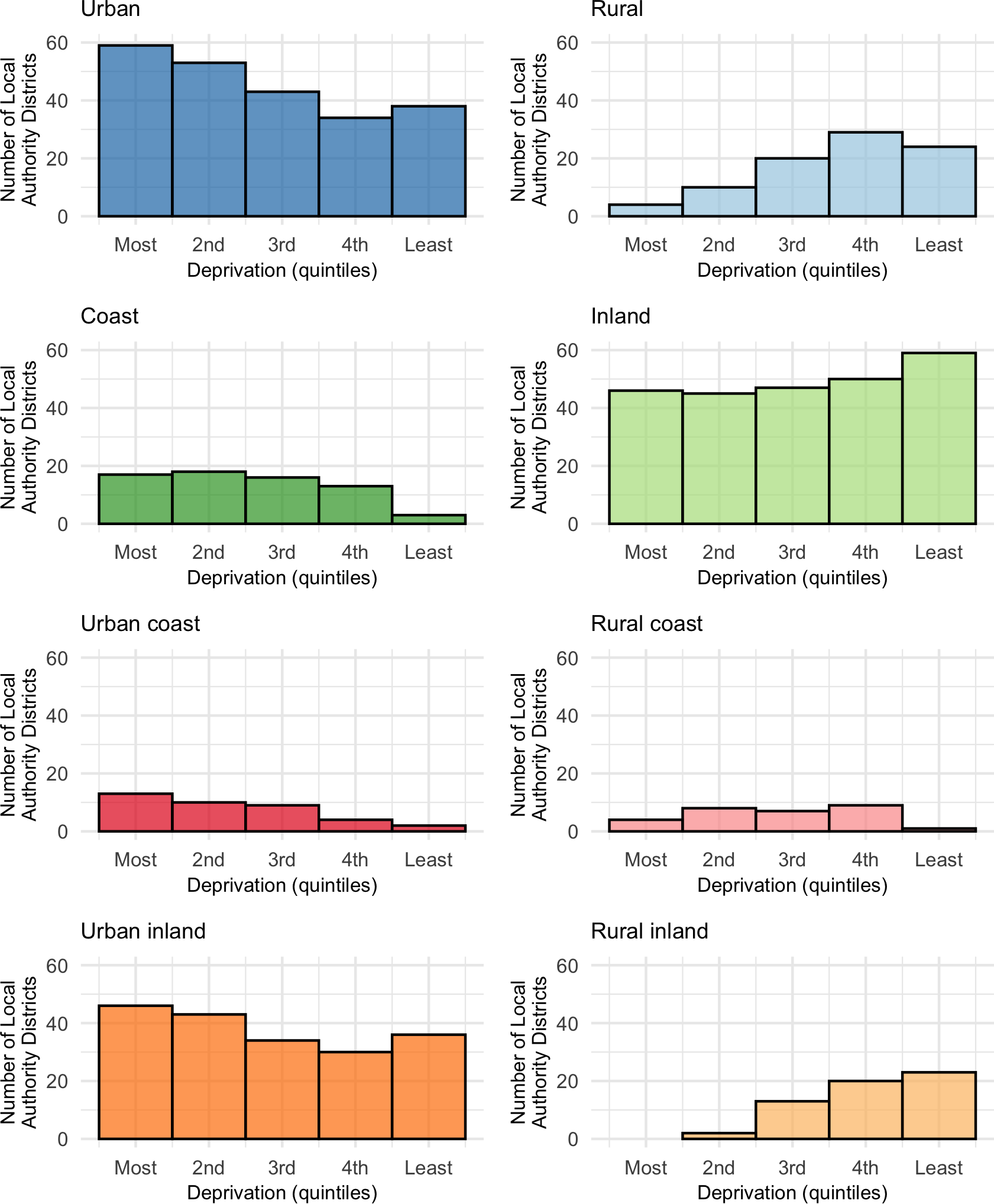 